О внесение изменений в решение Собрания депутатов Канашского муниципального округа от 09 декабря 2022 года № 5/31 «О бюджете Канашского муниципального округа Чувашской Республики на 2023 год и на плановый период 2024 и 2025 годов»В соответствии с Бюджетным кодексом Российской Федерации, Федеральным законом от 06 октября 2003 года  № 131-ФЗ «Об общих принципах организации местного самоуправления в Российской Федерации», Уставом Канашского муниципального округа Чувашской Республики, Собрание депутатов Канашского муниципального округа Чувашской Республики  решило:1. Внести в решение Собрания депутатов Канашского муниципального округа Чувашской Республики от 09 декабря 2022 г. № 5/31 «О бюджете Канашского муниципального округа Чувашской Республики на 2023 год и на плановый период 2024 и 2025 годов» (с изменениями от 10.02.2023 № 10/1, от 25.04.2023 № 13/1), следующие изменения:1) статью 1 изложить в следующей редакции:«1. Утвердить основные характеристики бюджета Канашского муниципального округа Чувашской Республики на 2023 год:прогнозируемый общий объем доходов бюджета Канашского муниципального округа Чувашской Республики в сумме 1497572,6 тыс. рублей, в том числе объем безвозмездных поступлений 1290436,3 тыс. рублей, из них объем межбюджетных трансфертов, получаемых из республиканского бюджета 1290727,9 тыс. рублей;общий объем расходов бюджета Канашского муниципального округа Чувашской Республики в сумме 1591514,3 тыс. рублей;дефицит бюджета Канашского муниципального округа Чувашской Республики в сумме 93941,7 тыс. рублей.2) в пункте 2 статьи 3 слова «на 2023 год в сумме 9394,2 тыс. рублей» заменить словами «на 2023 год 9688,0 тыс. рублей»;3) в пункте 4 статьи 3 абзац третий изложить в следующей редакции:«на 2023 год в сумме 126949,6 тыс. рублей;»;4) приложения 1-6 изложить в редакции приложений 1-6 к настоящему решению.2. Настоящее решение вступает в силу после его официального опубликования.Председатель Собрания депутатовКанашского муниципального округа Чувашской Республики                                   	                                                           С. А. ШернеГлава муниципального округа                                                                                                     С. Н. МихайловПриложение № 1                                                                                      к решению Собрания депутатов                                       Канашского муниципального округа Чувашской Республики от 22 декабря 2023 г. № 22/1 «О бюджете Канашского муниципального округа Чувашской Республики  на 2023 год и на плановый период 2024 и 2025 годов»                                                                                                                                                            (в тыс. руб.)Приложение № 6к Решению Собрания депутатовКанашского муниципального округаЧувашской Республики «О бюджете Канашского муниципального округаЧувашской Республикина 2023 год и на плановый период2024 и 2025 годов»Источники внутреннего финансирования дефицита бюджетаКанашского муниципального округа Чувашской Республики на 2023 год (тыс.руб.)ЧĂВАШ РЕСПУБЛИКИ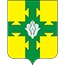 ЧУВАШСКАЯ РЕСПУБЛИКА КАНАШ МУНИЦИПАЛЛĂ ОКРУГĚНДЕПУТАТСЕН ПУХĂВĚ ЙЫШĂНУ22.12.2023  22/1 № Канаш хулиСОБРАНИЕ ДЕПУТАТОВ КАНАШСКОГО МУНИЦИПАЛЬНОГО ОКРУГАРЕШЕНИЕ22.12.2023   №22/1город КанашПрогнозируемые объемыпоступлений доходов в бюджет Канашского муниципального округаКод бюджетной 
классификацииНаименование доходов2023 год2024 год2025 год10000000000000000НАЛОГОВЫЕ И НЕНАЛОГОВЫЕ ДОХОДЫ, всего0в том числе:10100000000000000НАЛОГИ НА ПРИБЫЛЬ, ДОХОДЫ, всего-687,4из них:10102000010000110налог на доходы физических лиц-687,410300000000000000НАЛОГИ НА ТОВАРЫ (РАБОТЫ, УСЛУГИ), РЕАЛИЗУЕМЫЕ НА ТЕРРИТОРИИ РОССИЙСКОЙ ФЕДЕРАЦИИ10302000010000110Акцизы по подакцизным товарам (продукции), производимым на территории Российской Федерации10500000000000000НАЛОГИ НА СОВОКУПНЫЙ ДОХОД-1600,010502000000000110Единый налог на вмененный доход для отдельных видов деятельности10503000000000110Единый сельскохозяйственный налог-1100,010504020020000110Патентная система налогообложения-1100,010501000010000110Упрощенная система налогообложения600,010600000000000000НАЛОГИ НА ИМУЩЕСТВО, всего-76,3из них:10604000000000110Транспортный налог+100,010606000000000110Земельный налог-400,0106010000000000110Налог на имущество+223,710800000000000000Госпошлина-20,011100000000000000ДОХОДЫ ОТ ИСПОЛЬЗОВАНИЯ ИМУЩЕСТВА, НАХОДЯЩЕГОСЯ В ГОСУДАРСТВЕННОЙ И МУНИЦИПАЛЬНОЙ СОБСТВЕННОСТИ+2294,111105000000000120Доходы, получаемые в виде арендной либо иной платы за передачу в возмездное пользование государственного и муниципального имущества (за исключением имущества бюджетных и автономных учреждений, а также имущества государственных и муниципальных унитарных предприятий, в том числе казенных)+2192,111109000000000120 Прочие поступления от использования имущества, находящегося в собственности муниципальных районов (за исключением имущества муниципальных бюджетных и автономных учреждений, а также имущества муниципальных унитарных предприятий, в том числе казенных)+102,011200000000000000ПЛАТЕЖИ ПРИ ПОЛЬЗОВАНИИ ПРИРОДНЫМИ РЕСУРСАМИ+6,811201000000000000Плата за негативное воздействие на окружающую среду+6,811300000000000000ДОХОДЫ ОТ ОКАЗАНИЯ ПЛАТНЫХ УСЛУГ (РАБОТ) И КОМПЕНСАЦИИ ЗАТРАТ ГОСУДАРСТВА+225,411400000000000000ДОХОДЫ ОТ ПРОДАЖИ МАТЕРИАЛЬНЫХ И НЕМАТЕРИАЛЬНЫХ АКТИВОВ-362,611600000000000000ШТРАФЫ, САНКЦИИ, ВОЗМЕЩЕНИЕ УЩЕРБА11700000000000000ПРОЧИЕ НЕНАЛОГОВЫЕ ДОХДЫ+220,020000000000000000БЕЗВОЗМЕЗДНЫЕ ПОСТУПЛЕНИЯ, всего+107342,020200000000000000Безвозмездные поступления от других бюджетов бюджетной системы Российской Федерации, всего+107242,0в том числе:20210000000000150Дотации бюджетам бюджетной системы Российской Федерации, всего20220000000000150Субсидии бюджетам бюджетной системы Российской Федерации +105578,720230000000000150Субвенции бюджетам субъектов Российской Федерации +2907,720240000000000150Иные межбюджетные трансферты-810,920400000000000150БЕЗВОЗМЕЗДНЫЕ ПОСТУПЛЕНИЯ ОТ НЕГОСУДАРСТВЕННЫХ ОРГАНИЗАЦИЙ20700000000000000Прочие безвозмездные поступления+100,0ВСЕГО+107342,0Приложение 2к решению Собрания депутатов Канашского муниципального округа Чувашской Республики«О бюджете Канашского муниципального округа Чувашской Республики на 2023 годи на плановый период                                                  2024 и 2025 годов»Приложение 2к решению Собрания депутатов Канашского муниципального округа Чувашской Республики«О бюджете Канашского муниципального округа Чувашской Республики на 2023 годи на плановый период                                                  2024 и 2025 годов»Приложение 2к решению Собрания депутатов Канашского муниципального округа Чувашской Республики«О бюджете Канашского муниципального округа Чувашской Республики на 2023 годи на плановый период                                                  2024 и 2025 годов»Приложение 2к решению Собрания депутатов Канашского муниципального округа Чувашской Республики«О бюджете Канашского муниципального округа Чувашской Республики на 2023 годи на плановый период                                                  2024 и 2025 годов»Приложение 2к решению Собрания депутатов Канашского муниципального округа Чувашской Республики«О бюджете Канашского муниципального округа Чувашской Республики на 2023 годи на плановый период                                                  2024 и 2025 годов»ИЗМЕНЕНИЕраспределения бюджетных ассигнований по разделам, подразделам, целевым статьям (муниципальным программам Канашского муниципального округа Чувашской Республики) и группам  (группам и подгруппам) видов расходов классификации расходов бюджета Канашского муниципального округа Чувашской Республики на 2023 год, предусмотренного приложениями к решению Собрания депутатов Канашского муниципального округа Чувашской Республики "О бюджете Канашского муниципального округа Чувашской Республики на 2023 год и на плановый период 2024 и 2025 годов"ИЗМЕНЕНИЕраспределения бюджетных ассигнований по разделам, подразделам, целевым статьям (муниципальным программам Канашского муниципального округа Чувашской Республики) и группам  (группам и подгруппам) видов расходов классификации расходов бюджета Канашского муниципального округа Чувашской Республики на 2023 год, предусмотренного приложениями к решению Собрания депутатов Канашского муниципального округа Чувашской Республики "О бюджете Канашского муниципального округа Чувашской Республики на 2023 год и на плановый период 2024 и 2025 годов"ИЗМЕНЕНИЕраспределения бюджетных ассигнований по разделам, подразделам, целевым статьям (муниципальным программам Канашского муниципального округа Чувашской Республики) и группам  (группам и подгруппам) видов расходов классификации расходов бюджета Канашского муниципального округа Чувашской Республики на 2023 год, предусмотренного приложениями к решению Собрания депутатов Канашского муниципального округа Чувашской Республики "О бюджете Канашского муниципального округа Чувашской Республики на 2023 год и на плановый период 2024 и 2025 годов"ИЗМЕНЕНИЕраспределения бюджетных ассигнований по разделам, подразделам, целевым статьям (муниципальным программам Канашского муниципального округа Чувашской Республики) и группам  (группам и подгруппам) видов расходов классификации расходов бюджета Канашского муниципального округа Чувашской Республики на 2023 год, предусмотренного приложениями к решению Собрания депутатов Канашского муниципального округа Чувашской Республики "О бюджете Канашского муниципального округа Чувашской Республики на 2023 год и на плановый период 2024 и 2025 годов"ИЗМЕНЕНИЕраспределения бюджетных ассигнований по разделам, подразделам, целевым статьям (муниципальным программам Канашского муниципального округа Чувашской Республики) и группам  (группам и подгруппам) видов расходов классификации расходов бюджета Канашского муниципального округа Чувашской Республики на 2023 год, предусмотренного приложениями к решению Собрания депутатов Канашского муниципального округа Чувашской Республики "О бюджете Канашского муниципального округа Чувашской Республики на 2023 год и на плановый период 2024 и 2025 годов"ИЗМЕНЕНИЕраспределения бюджетных ассигнований по разделам, подразделам, целевым статьям (муниципальным программам Канашского муниципального округа Чувашской Республики) и группам  (группам и подгруппам) видов расходов классификации расходов бюджета Канашского муниципального округа Чувашской Республики на 2023 год, предусмотренного приложениями к решению Собрания депутатов Канашского муниципального округа Чувашской Республики "О бюджете Канашского муниципального округа Чувашской Республики на 2023 год и на плановый период 2024 и 2025 годов"(тыс. рублей)(тыс. рублей)(тыс. рублей)(тыс. рублей)(тыс. рублей)(тыс. рублей)НаименованиеРазделПодразделЦелевая статья (муниципальные программы)Группа (группа и подгруппа) вида расходовСумма (увеличение, уменьшение(-))НаименованиеРазделПодразделЦелевая статья (муниципальные программы)Группа (группа и подгруппа) вида расходовСумма (увеличение, уменьшение(-))123456Всего107 342,0Общегосударственные вопросы01-2 663,1Функционирование Правительства Российской Федерации, высших исполнительных органов государственной власти субъектов Российской Федерации, местных администраций0104-3 515,7Муниципальная программа Канашского муниципального округа "Развитие образования"0104Ц70000000014,0Обеспечение реализации муниципальной программы "Развитие образования"0104Ц7Э000000014,0Основное мероприятие "Общепрограммные расходы"0104Ц7Э010000014,0Мероприятия по организации и осуществлению деятельности по опеке и попечительству0104Ц7Э017199014,0Расходы на выплаты персоналу в целях обеспечения выполнения функций государственными (муниципальными) органами, казенными учреждениями, органами управления государственными внебюджетными фондами0104Ц7Э017199010014,0Расходы на выплаты персоналу государственных (муниципальных) органов0104Ц7Э017199012014,0Муниципальная программа Канашского муниципального округа "Развитие потенциала муниципального управления"0104Ч500000000-3 529,7Обеспечение реализации муниципальной программы Канашского муниципального округа "Развитие потенциала государственного управления"0104Ч5Э0000000-3 529,7Основное мероприятие "Общепрограммные расходы"0104Ч5Э0100000-3 529,7Обеспечение функций муниципальных органов0104Ч5Э0100200-3 529,7Расходы на выплаты персоналу в целях обеспечения выполнения функций государственными (муниципальными) органами, казенными учреждениями, органами управления государственными внебюджетными фондами0104Ч5Э0100200100-3 529,7Расходы на выплаты персоналу государственных (муниципальных) органов0104Ч5Э0100200120-3 529,7Обеспечение деятельности финансовых, налоговых и таможенных органов и органов финансового (финансово-бюджетного) надзора0106800,0Муниципальная программа Канашского муниципального округа "Управление общественными финансами и муниципальным долгом"0106Ч400000000800,0Обеспечение реализации муниципальной программы "Управление общественными финансами и муниципальным долгом"0106Ч4Э0000000800,0Основное мероприятие "Общепрограммные расходы"0106Ч4Э0100000800,0Обеспечение функций муниципальных органов0106Ч4Э0100200800,0Расходы на выплаты персоналу в целях обеспечения выполнения функций государственными (муниципальными) органами, казенными учреждениями, органами управления государственными внебюджетными фондами0106Ч4Э0100200100800,0Расходы на выплаты персоналу государственных (муниципальных) органов0106Ч4Э0100200120800,0Резервные фонды011187,6Муниципальная программа Канашского муниципального округа "Управление общественными финансами и муниципальным долгом"0111Ч40000000087,6Подпрограмма "Совершенствование бюджетной политики и обеспечение сбалансированности бюджета" муниципальной программы "Управление общественными финансами и муниципальным долгом"0111Ч41000000087,6Основное мероприятие "Развитие бюджетного планирования, формирование  бюджета  на очередной финансовый год и плановый период"0111Ч41010000087,6Резервный фонд администрации муниципального образования Чувашской Республики0111Ч41017343087,6Иные бюджетные ассигнования0111Ч41017343080087,6Резервные средства0111Ч41017343087087,6Другие общегосударственные вопросы0113-35,0Муниципальная программа "Развитие земельных и имущественных отношений"0113A400000000-35,0Подпрограмма "Управление муниципальным имуществом" муниципальной программы "Развитие земельных и имущественных отношений"0113A410000000-135,0Основное мероприятие "Создание условий для максимального вовлечения в хозяйственный оборот муниципального имущества, в том числе земельных участков"0113A410200000-135,0Осуществление работ по актуализации государственной кадастровой оценки земель в целях налогообложения и вовлечения земельных участков в гражданско-правовой оборот0113A410273590-224,0Закупка товаров, работ и услуг для обеспечения государственных (муниципальных) нужд0113A410273590200-224,0Иные закупки товаров, работ и услуг для обеспечения государственных (муниципальных) нужд0113A410273590240-224,0Проведение землеустроительных (кадастровых) работ по земельным участкам, находящимся в собственности муниципального образования, и внесение сведений в кадастр недвижимости0113A41027759089,0Закупка товаров, работ и услуг для обеспечения государственных (муниципальных) нужд0113A41027759020089,0Иные закупки товаров, работ и услуг для обеспечения государственных (муниципальных) нужд0113A41027759024089,0Подпрограмма "Формирование эффективного государственного сектора экономики Чувашской Республики"муниципальной программы "Развитие земельных и имущественных отношений"0113A420000000100,0Основное мероприятие "Создание эффективной системы государственного сектора экономики Чувашской Республики"0113A420100000100,0Обеспечение проведения оценки (экспертизы) рыночной стоимости подлежащих приватизации объектов и аудиторских проверок приватизируемых муниципальных предприятий0113A420173530100,0Закупка товаров, работ и услуг для обеспечения государственных (муниципальных) нужд0113A420173530200100,0Иные закупки товаров, работ и услуг для обеспечения государственных (муниципальных) нужд0113A420173530240100,0Национальная безопасность и правоохранительная деятельность030,0Защита населения и территории от чрезвычайных ситуаций природного и техногенного характера, пожарная безопасность03100,0Муниципальная программа Канашского муниципального округа "Повышение безопасности жизнедеятельности населения и территорий"0310Ц8000000000,0Подпрограмма "Защита населения и территорий от чрезвычайных ситуаций природного и техногенного характера, обеспечение пожарной безопасности и безопасности населения на водных объектах, построение (развитие) аппаратно-программного комплекса "Безопасный город"0310Ц8100000000,0Основное мероприятие "Обеспечение деятельности муниципальных учреждений, реализующих мероприятия по обеспечению безопасности и защиты населения и территорий от чрезвычайных ситуаций"0310Ц8102000000,0Обеспечение деятельности муниципальных учреждений, реализующих мероприятия по обеспечению безопасности и защиты населения и территорий Чувашской Республики от чрезвычайных ситуаций0310Ц8102700300,0Расходы на выплаты персоналу в целях обеспечения выполнения функций государственными (муниципальными) органами, казенными учреждениями, органами управления государственными внебюджетными фондами0310Ц81027003010063,2Расходы на выплаты персоналу казенных учреждений0310Ц81027003011063,2Закупка товаров, работ и услуг для обеспечения государственных (муниципальных) нужд0310Ц810270030200-63,2Иные закупки товаров, работ и услуг для обеспечения государственных (муниципальных) нужд0310Ц810270030240-63,2Национальная экономика04-660,5Сельское хозяйство и рыболовство0405-2,0Муниципальная программа Канашского муниципального округа "Развитие сельского хозяйства и регулирование рынка сельскохозяйственной продукции, сырья и продовольствия"0405Ц900000000-2,0Подпрограмма "Развитие отраслей агропромышленного комплекса" муниципальной программы "Развитие сельского хозяйства и регулирование рынка сельскохозяйственной продукции, сырья и продовольствия Чувашской Республики"0405Ц9И0000000-2,0Основное мероприятие "Борьба с распространением борщевика Сосновского"0405Ц9И0900000-2,0Реализация комплекса мероприятий по борьбе с распространением борщевика Сосновского на территории Чувашской Республики0405Ц9И09S6810-2,0Закупка товаров, работ и услуг для обеспечения государственных (муниципальных) нужд0405Ц9И09S6810200-2,0Иные закупки товаров, работ и услуг для обеспечения государственных (муниципальных) нужд0405Ц9И09S6810240-2,0Дорожное хозяйство (дорожные фонды)0409-658,5Муниципальная программа Канашского муниципального округа "Развитие транспортной системы"0409Ч200000000-658,5Подпрограмма "Безопасные и качественные автомобильные дороги" муниципальной программы   "Развитие транспортной системы"0409Ч210000000-658,5Основное мероприятие "Мероприятия, реализуемые с привлечением межбюджетных трансфертов бюджетам другого уровня"0409Ч210300000-658,5Содержание автомобильных дорог общего пользования местного значения вне границ населенных пунктов в границах муниципального округа0409Ч210374182900,0Закупка товаров, работ и услуг для обеспечения государственных (муниципальных) нужд0409Ч210374182200900,0Иные закупки товаров, работ и услуг для обеспечения государственных (муниципальных) нужд0409Ч210374182240900,0Капитальный ремонт и ремонт автомобильных дорог общего пользования местного значения в границах населенных пунктов поселения0409Ч210374191-1 558,5Закупка товаров, работ и услуг для обеспечения государственных (муниципальных) нужд0409Ч210374191200-1 558,5Иные закупки товаров, работ и услуг для обеспечения государственных (муниципальных) нужд0409Ч210374191240-1 558,5Жилищно-коммунальное хозяйство05111 071,9Коммунальное хозяйство0502-229,1Муниципальная программа "Модернизация и развитие сферы жилищно-коммунального хозяйства"0502A100000000-229,1Подпрограмма "Развитие систем коммунальной инфраструктуры и объектов, используемых для очистки сточных вод" муниципальной программы "Модернизация и развитие сферы жилищно-коммунального хозяйства"0502A120000000-65,2Основное мероприятие "Развитие систем водоснабжения муниципальных образований"0502A120100000-65,2Создание   и   (или)   модернизация    источников   водоснабжения (водонапорных башен и водозаборных скважин) в населенных пунктах0502A1201S2530-65,2Закупка товаров, работ и услуг для обеспечения государственных (муниципальных) нужд0502A1201S2530200-65,2Иные закупки товаров, работ и услуг для обеспечения государственных (муниципальных) нужд0502A1201S2530240-65,2Подпрограмма "Строительство и реконструкция (модернизация) объектов питьевого водоснабжения и водоподготовки с учетом оценки качества и безопасности питьевой воды" муниципальной программы "Модернизация и развитие сферы жилищно-коммунального хозяйства"0502A130000000-163,9Основное мероприятие "Развитие систем водоснабжения муниципальных образований"0502A130100000-163,9Развитие водоснабжения в сельской местности0502A130175080-163,9Закупка товаров, работ и услуг для обеспечения государственных (муниципальных) нужд0502A130175080200-163,9Иные закупки товаров, работ и услуг для обеспечения государственных (муниципальных) нужд0502A130175080240-163,9Благоустройство050317 330,6Муниципальная  программа "Формирование современной городской среды на территории Чувашской Республики"0503A500000000-59,3Подпрограмма "Благоустройство дворовых и общественных территорий" муниципальной программы "Формирование современной городской среды на территории Чувашской Республики"0503A510000000-59,3Основное мероприятие "Содействие благоустройству населенных пунктов Чувашской Республики"0503A510200000-59,3Благоустройство дворовых и общественных территорий муниципальных образований Чувашской Республики0503A51027555091,8Закупка товаров, работ и услуг для обеспечения государственных (муниципальных) нужд0503A51027555020091,8Иные закупки товаров, работ и услуг для обеспечения государственных (муниципальных) нужд0503A51027555024091,8Реализация мероприятий по благоустройству территории0503A510277420-151,1Закупка товаров, работ и услуг для обеспечения государственных (муниципальных) нужд0503A510277420200-151,1Иные закупки товаров, работ и услуг для обеспечения государственных (муниципальных) нужд0503A510277420240-151,1Муниципальная программа "Комплексное развитие сельских территорий Чувашской Республики"0503A60000000017 389,9Подпрограмма "Создание и развитие инфраструктуры на сельских территориях" муниципальной программы "Комплексное развитие сельских территорий Чувашской Республики"0503A62000000017 389,9Основное мероприятие "Комплексное обустройство населенных пунктов, расположенных в сельской местности, объектами социальной и инженерной инфраструктуры, а также строительство и реконструкция автомобильных дорог"0503A62010000017 389,9Реализация инициативных проектов0503A6201S657017 389,9Закупка товаров, работ и услуг для обеспечения государственных (муниципальных) нужд0503A6201S657020017 389,9Иные закупки товаров, работ и услуг для обеспечения государственных (муниципальных) нужд0503A6201S657024017 389,9Другие вопросы в области жилищно-коммунального хозяйства050593 970,4Муниципальная программа "Комплексное развитие сельских территорий Чувашской Республики"0505A60000000093 970,4Подпрограмма "Создание и развитие инфраструктуры на сельских территориях" муниципальной программы "Комплексное развитие сельских территорий Чувашской Республики"0505A62000000093 970,4Основное мероприятие "Комплексное обустройство населенных пунктов, расположенных в сельской местности, объектами социальной и инженерной инфраструктуры, а также строительство и реконструкция автомобильных дорог"0505A62010000093 970,4Обустройство объектами инженерной инфраструктуры и благоустройство площадок, расположенных на сельских территориях, под компактную жилищную застройку0505A6201L576В93 970,4Капитальные вложения в объекты государственной (муниципальной) собственности0505A6201L576В40093 970,4Бюджетные инвестиции0505A6201L576В41093 970,4Образование07-3 221,6Дошкольное образование0701452,5Муниципальная программа "Комплексное развитие сельских территорий Чувашской Республики"0701A600000000-169,4Подпрограмма "Создание и развитие инфраструктуры на сельских территориях" муниципальной программы "Комплексное развитие сельских территорий Чувашской Республики"0701A620000000-169,4Основное мероприятие "Комплексное обустройство населенных пунктов, расположенных в сельской местности, объектами социальной и инженерной инфраструктуры, а также строительство и реконструкция автомобильных дорог"0701A620100000-169,4Реализация инициативных проектов0701A6201S6570-169,4Предоставление субсидий  бюджетным, автономным учреждениям и иным некоммерческим организациям0701A6201S6570600-169,4Субсидии бюджетным учреждениям0701A6201S6570610-169,4Муниципальная программа Канашского муниципального округа "Развитие образования"0701Ц700000000289,6Подпрограмма "Муниципальная поддержка развития образования" муниципальной программы "Развитие образования"0701Ц710000000289,6Основное мероприятие "Обеспечение деятельности организаций в сфере образования"0701Ц710100000-100,0Обеспечение деятельности детских дошкольных образовательных организаций0701Ц710170670-100,0Предоставление субсидий  бюджетным, автономным учреждениям и иным некоммерческим организациям0701Ц710170670600-100,0Субсидии бюджетным учреждениям0701Ц710170670610-100,0Основное мероприятие "Финансовое обеспечение получения дошкольного образования, начального общего, основного общего,  и  среднего  профессионального  образования, среднего общего образования"0701Ц710200000413,0Осуществление государственных полномочий Чувашской Республики по обеспечению государственных гарантий реализации прав на получение общедоступного и бесплатного дошкольного образования в муниципальных дошкольных образовательных организациях0701Ц710212000413,0Предоставление субсидий  бюджетным, автономным учреждениям и иным некоммерческим организациям0701Ц710212000600413,0Субсидии бюджетным учреждениям0701Ц710212000610302,0Субсидии автономным учреждениям0701Ц710212000620111,0Основное мероприятие "Стипендии, гранты, премии и денежные поощрения"0701Ц711100000-23,4Денежные поощрения и гранты муниципальных образований для поддержки инноваций в сфере образования0701Ц711170240-23,4Предоставление субсидий  бюджетным, автономным учреждениям и иным некоммерческим организациям0701Ц711170240600-23,4Субсидии бюджетным учреждениям0701Ц711170240610-23,4Муниципальная программа Канашского муниципального округа "Управление общественными финансами и муниципальным долгом"0701Ч400000000332,3Подпрограмма "Совершенствование бюджетной политики и обеспечение сбалансированности бюджета" муниципальной программы "Управление общественными финансами и муниципальным долгом"0701Ч410000000332,3Основное мероприятие "Осуществление мер финансовой поддержки бюджетов муниципальных округов, городских округов, направленных на обеспечение их сбалансированности и повышение уровня бюджетной обеспеченности"0701Ч410400000332,3Реализация вопросов местного значения в сфере образования, культуры и физической культуры и спорта0701Ч4104SA720332,3Предоставление субсидий  бюджетным, автономным учреждениям и иным некоммерческим организациям0701Ч4104SA720600332,3Субсидии бюджетным учреждениям0701Ч4104SA720610332,3Общее образование0702-2 072,1Муниципальная программа "Комплексное развитие сельских территорий Чувашской Республики"0702A600000000-117,6Подпрограмма "Создание и развитие инфраструктуры на сельских территориях" муниципальной программы "Комплексное развитие сельских территорий Чувашской Республики"0702A620000000-117,6Основное мероприятие "Комплексное обустройство населенных пунктов, расположенных в сельской местности, объектами социальной и инженерной инфраструктуры, а также строительство и реконструкция автомобильных дорог"0702A620100000-117,6Реализация инициативных проектов0702A6201S6570-117,6Предоставление субсидий  бюджетным, автономным учреждениям и иным некоммерческим организациям0702A6201S6570600-117,6Субсидии бюджетным учреждениям0702A6201S6570610-117,6Муниципальная программа Канашского муниципального округа "Развитие образования"0702Ц700000000-1 622,2Подпрограмма "Муниципальная поддержка развития образования" муниципальной программы "Развитие образования"0702Ц710000000-1 515,0Основное мероприятие "Обеспечение деятельности организаций в сфере образования"0702Ц710100000878,6Обеспечение деятельности муниципальных общеобразовательных организаций0702Ц710170550878,6Предоставление субсидий  бюджетным, автономным учреждениям и иным некоммерческим организациям0702Ц710170550600878,6Субсидии бюджетным учреждениям0702Ц710170550610778,6Субсидии автономным учреждениям0702Ц710170550620100,0Основное мероприятие "Финансовое обеспечение получения дошкольного образования, начального общего, основного общего,  и  среднего  профессионального  образования, среднего общего образования"0702Ц7102000002 448,4Осуществление государственных полномочий Чувашской Республики по обеспечению государственных гарантий реализации прав на получение общедоступного и бесплатного дошкольного, начального общего, основного общего, среднего общего образования в муниципальных общеобразовательных организациях, обеспечение дополнительного образования детей муниципальных общеобразовательных организациях0702Ц7102120102 448,4Предоставление субсидий  бюджетным, автономным учреждениям и иным некоммерческим организациям0702Ц7102120106002 448,4Субсидии бюджетным учреждениям0702Ц7102120106102 603,2Субсидии автономным учреждениям0702Ц710212010620-154,8Основное мероприятие "Обеспечение выплаты ежемесячного денежного вознаграждения за выполнение функций классного руководителя педагогическим работникам государственных и муниципальных общеобразовательных организаций Чувашской Республики"0702Ц710500000-989,5Ежемесячное денежное вознаграждение за классное руководство педагогическим работникам государственных и муниципальных общеобразовательных организаций0702Ц710553030-989,5Предоставление субсидий  бюджетным, автономным учреждениям и иным некоммерческим организациям0702Ц710553030600-989,5Субсидии бюджетным учреждениям0702Ц710553030610-898,4Субсидии автономным учреждениям0702Ц710553030620-91,1Основное мероприятие "Меры социальной поддержки"0702Ц711400000-3 272,7Дополнительное финансовое обеспечение мероприятий по организации бесплатного горячего питания детей из многодетных малоимущих семей, обучающихся по образовательным программам основного общего и среднего общего образования в муниципальных образовательных организациях0702Ц711401560-349,7Предоставление субсидий  бюджетным, автономным учреждениям и иным некоммерческим организациям0702Ц711401560600-349,7Субсидии бюджетным учреждениям0702Ц711401560610-146,1Субсидии автономным учреждениям0702Ц711401560620-203,6Обеспечение бесплатным двухразовым питанием обучающихся общеобразовательных организаций, находящихся на территории Чувашской Республики, осваивающих образовательные программы начального общего, основного общего и среднего общего образования, являющихся членами семей лиц, призванными на военную службу по мобилизации в Вооруженные Силы Российской Федерации, а также лиц, принимающих (принимавших) участие в специальной военной операции0702Ц71142029П46,3Предоставление субсидий  бюджетным, автономным учреждениям и иным некоммерческим организациям0702Ц71142029П60046,3Субсидии бюджетным учреждениям0702Ц71142029П61019,6Субсидии автономным учреждениям0702Ц71142029П62026,7Организация льготного питания для отдельных категорий учащихся в муниципальных общеобразовательных организациях0702Ц711474540-435,4Предоставление субсидий  бюджетным, автономным учреждениям и иным некоммерческим организациям0702Ц711474540600-435,4Субсидии бюджетным учреждениям0702Ц71147454061023,6Субсидии автономным учреждениям0702Ц711474540620-459,0Организация бесплатного горячего питания обучающихся, получающих начальное общее образование в государственных и муниципальных образовательных организациях0702Ц7114L3040-2 533,9Предоставление субсидий  бюджетным, автономным учреждениям и иным некоммерческим организациям0702Ц7114L3040600-2 533,9Субсидии бюджетным учреждениям0702Ц7114L3040610-1 860,1Субсидии автономным учреждениям0702Ц7114L3040620-673,8Основное мероприятие "Модернизация инфраструктуры муниципальных образовательных организаций"0702Ц713000000-579,6Укрепление материально-технической базы муниципальных образовательных организаций (в части завершения капитального ремонта зданий и благоустройства территории муниципальных общеобразовательных организаций в рамках модернизации инфраструктуры)0702Ц713002700-579,6Закупка товаров, работ и услуг для обеспечения государственных (муниципальных) нужд0702Ц713002700200-579,6Иные закупки товаров, работ и услуг для обеспечения государственных (муниципальных) нужд0702Ц713002700240-579,6Основное мероприятие "Реализация мероприятий регионального проекта "Успех каждого ребенка"0702Ц71E200000-0,2Обновление материально-технической базы для организации учебно-исследовательской, научно-практической, творческой деятельности, занятий физической культурой и спортом в образовательных организациях0702Ц71E250980-0,2Закупка товаров, работ и услуг для обеспечения государственных (муниципальных) нужд0702Ц71E250980200-0,2Иные закупки товаров, работ и услуг для обеспечения государственных (муниципальных) нужд0702Ц71E250980240-0,2Региональный проект по модернизации школьных систем образования" муниципальной программы "Развитие образования"0702Ц770000000-107,2Основное мероприятие "Обеспечение в отношении объектов капитального ремонта требований к антитеррористической защищенности объектов (территорий), установленных законодательством"0702Ц770300000-107,2Укрепление материально-технической базы муниципальных образовательных организаций0702Ц7703S1660-107,2Закупка товаров, работ и услуг для обеспечения государственных (муниципальных) нужд0702Ц7703S1660200-107,2Иные закупки товаров, работ и услуг для обеспечения государственных (муниципальных) нужд0702Ц7703S1660240-107,2Муниципальная программа Канашского муниципального округа "Управление общественными финансами и муниципальным долгом"0702Ч400000000-332,3Подпрограмма "Совершенствование бюджетной политики и обеспечение сбалансированности бюджета" муниципальной программы "Управление общественными финансами и муниципальным долгом"0702Ч410000000-332,3Основное мероприятие "Осуществление мер финансовой поддержки бюджетов муниципальных округов, городских округов, направленных на обеспечение их сбалансированности и повышение уровня бюджетной обеспеченности"0702Ч410400000-332,3Реализация вопросов местного значения в сфере образования, культуры и физической культуры и спорта0702Ч4104SA720-332,3Предоставление субсидий  бюджетным, автономным учреждениям и иным некоммерческим организациям0702Ч4104SA720600-332,3Субсидии бюджетным учреждениям0702Ч4104SA720610-1 452,3Субсидии автономным учреждениям0702Ч4104SA7206201 120,0Дополнительное образование детей0703-1 845,5Муниципальная программа Канашского муниципального округа "Развитие культуры"0703Ц400000000-2 000,0Подпрограмма "Развитие культуры в Чувашской Республике" муниципальной программы Канашского муниципального округа "Развитие культуры и туризма"0703Ц410000000-2 000,0Основное мероприятие "Развитие образования в сфере культуры и искусства"0703Ц410600000-2 000,0Обеспечение деятельности муниципальных организаций дополнительного образования0703Ц410670560-2 000,0Предоставление субсидий  бюджетным, автономным учреждениям и иным некоммерческим организациям0703Ц410670560600-2 000,0Субсидии бюджетным учреждениям0703Ц410670560610-2 000,0Муниципальная программа Канашского муниципального округа "Развитие образования"0703Ц700000000154,5Подпрограмма "Муниципальная поддержка развития образования" муниципальной программы "Развитие образования"0703Ц710000000154,5Основное мероприятие "Обеспечение деятельности организаций в сфере образования"0703Ц710100000154,5Софинансирование расходных обязательств муниципальных образований, связанных с повышением заработной платы педагогических работников муниципальных организаций дополнительного образования детей в соответствии с Указом Президента Российской Федерации от 1 июня 2012 года № 761 "О Национальной стратегии действий в интересах детей на 2012-2017 годы"0703Ц7101S7080154,5Предоставление субсидий  бюджетным, автономным учреждениям и иным некоммерческим организациям0703Ц7101S7080600154,5Субсидии бюджетным учреждениям0703Ц7101S7080610154,5Основное мероприятие "Реализация мероприятий регионального проекта "Успех каждого ребенка"0703Ц71E2000000,0Персонифицированное финансирование дополнительного образования детей0703Ц71E2751500,0Предоставление субсидий  бюджетным, автономным учреждениям и иным некоммерческим организациям0703Ц71E2751506000,0Субсидии бюджетным учреждениям0703Ц71E2751506100,0Субсидии автономным учреждениям0703Ц71E2751506200,0Другие вопросы в области образования0709243,5Муниципальная программа Канашского муниципального округа "Развитие образования"0709Ц700000000243,5Обеспечение реализации муниципальной программы "Развитие образования"0709Ц7Э0000000243,5Основное мероприятие "Общепрограммные расходы"0709Ц7Э0100000243,5Обеспечение функций муниципальных учреждений0709Ц7Э0100600243,5Расходы на выплаты персоналу в целях обеспечения выполнения функций государственными (муниципальными) органами, казенными учреждениями, органами управления государственными внебюджетными фондами0709Ц7Э0100600100183,4Расходы на выплаты персоналу казенных учреждений0709Ц7Э0100600110183,4Закупка товаров, работ и услуг для обеспечения государственных (муниципальных) нужд0709Ц7Э010060020060,1Иные закупки товаров, работ и услуг для обеспечения государственных (муниципальных) нужд0709Ц7Э010060024060,1Культура, кинематография08514,7Культура0801514,7Муниципальная программа Канашского муниципального округа "Развитие культуры"0801Ц400000000626,3Подпрограмма "Развитие культуры в Чувашской Республике" муниципальной программы Канашского муниципального округа "Развитие культуры и туризма"0801Ц410000000626,3Основное мероприятие "Развитие муниципальных учреждений культуры"0801Ц411500000626,3Софинансирование расходных обязательств муниципальных образований, связанных с повышением заработной платы работников муниципальных учреждений культуры  в рамках реализации Указа Президента Российской Федерации от 7 мая 2012 года № 597 "О мерах по реализации государственной социальной политики"0801Ц4115S7090626,3Предоставление субсидий  бюджетным, автономным учреждениям и иным некоммерческим организациям0801Ц4115S7090600626,3Субсидии бюджетным учреждениям0801Ц4115S7090610626,3Муниципальная программа Канашского муниципального округа "Повышение безопасности жизнедеятельности населения и территорий"0801Ц800000000-111,6Подпрограмма "Профилактика терроризма и экстремистской деятельности в Канашском муниципальном округе" муниципальной программы  "Повышение безопасности жизнедеятельности населения и территорий Канашского муниципального округа"0801Ц830000000-111,6Основное мероприятие "Мероприятия по профилактике и соблюдению правопорядка на улицах и в других общественных местах"0801Ц830500000-111,6Осуществление мер по противодействию терроризму в муниципальном образовании0801Ц830574360-111,6Закупка товаров, работ и услуг для обеспечения государственных (муниципальных) нужд0801Ц830574360200-111,6Иные закупки товаров, работ и услуг для обеспечения государственных (муниципальных) нужд0801Ц830574360240-111,6Социальная политика102 136,7Социальное обеспечение населения10032 657,6Муниципальная программа "Комплексное развитие сельских территорий Чувашской Республики"1003A6000000002 479,0Подпрограмма "Создание условий для обеспечения доступным и комфортным жильем сельского населения"1003A6100000002 479,0Основное мероприятие "Улучшение жилищных условий граждан на селе"1003A6101000002 479,0Улучшение жилищных условий граждан, проживающих на сельских территориях1003A6101L57642 479,0Социальное обеспечение и иные выплаты населению1003A6101L57643002 479,0Социальные выплаты гражданам, кроме публичных нормативных социальных выплат1003A6101L57643202 479,0Муниципальная программа Канашского муниципального округа "Социальная поддержка граждан"1003Ц300000000178,6Подпрограмма "Социальная защита населения Канашского муниципального округа Чувашской Республики" муниципальной программы "Социальная поддержка граждан"1003Ц310000000178,6Основное мероприятие "Реализация законодательства в области предоставления мер социальной поддержки отдельным категориям граждан"1003Ц310100000178,6Возмещение понесенных затрат на организацию мероприятий, связанных с захоронением военнослужащих, лиц, проходивших службу в войсках национальной гвардии Российской Федерации и имевших специальное звание полиции, родившихся и (или) проживавших на территории Чувашской Республики, погибших (умерших) в результате участия в специальной военной операции на территориях Донецкой Народной Республики, Луганской Народной Республики и Украины с 24 февраля 2022 г.1003Ц310122570178,6Закупка товаров, работ и услуг для обеспечения государственных (муниципальных) нужд1003Ц310122570200178,6Иные закупки товаров, работ и услуг для обеспечения государственных (муниципальных) нужд1003Ц310122570240178,6Охрана семьи и детства1004-433,5Муниципальная программа "Обеспечение граждан в Чувашской Республике доступным и комфортным жильем"1004A200000000-433,5Подпрограмма "Поддержка строительства жилья в Чувашской Республике"муниципальной программы "Обеспечение граждан в Чувашской Республике доступным и комфортным жильем"1004A210000000-433,7Основное мероприятие "Обеспечение граждан доступным жильем"1004A210300000-433,7Обеспечение жилыми помещениями многодетных семей, имеющих пять и более несовершеннолетних детей и состоящих на учете в качестве нуждающихся в жилых помещениях1004A210312940-433,7Социальное обеспечение и иные выплаты населению1004A210312940300-433,7Социальные выплаты гражданам, кроме публичных нормативных социальных выплат1004A210312940320-433,7Подпрограмма "Обеспечение жилыми помещениями детей-сирот и детей, оставшихся без попечения родителей, лиц из числа детей-сирот и детей, оставшихся без попечения родителей" муниципальной программы "Обеспечение граждан в Чувашской Республике доступным и комфортным жильем"1004A2200000000,2Основное мероприятие "Обеспечение жилыми помещениями детей-сирот и детей, оставшихся без попечения родителей, лиц из числа детей-сирот и детей, оставшихся без попечения родителей"1004A2201000000,2Обеспечение жилыми помещениями детей-сирот и детей, оставшихся без попечения родителей, лиц из числа детей-сирот и детей, оставшихся без попечения родителей1004A22011A8200,2Социальное обеспечение и иные выплаты населению1004A22011A8203000,2Социальные выплаты гражданам, кроме публичных нормативных социальных выплат1004A22011A8203200,2Другие вопросы в области социальной политики1006-87,4Муниципальная программа Канашского муниципального округа "Развитие потенциала муниципального управления"1006Ч500000000-87,4Обеспечение реализации муниципальной программы Канашского муниципального округа "Развитие потенциала государственного управления"1006Ч5Э0000000-87,4Основное мероприятие "Общепрограммные расходы"1006Ч5Э0100000-87,4Прочие выплаты по обязательствам муниципального образования Чувашской Республики1006Ч5Э0173450-87,4Закупка товаров, работ и услуг для обеспечения государственных (муниципальных) нужд1006Ч5Э0173450200-87,4Иные закупки товаров, работ и услуг для обеспечения государственных (муниципальных) нужд1006Ч5Э0173450240-87,4Физическая культура и спорт11163,9Физическая культура1101163,9Муниципальная программа Канашского муниципального округа  "Развитие физической культуры и спорта"1101Ц500000000163,9Подпрограмма "Развитие спорта высших достижений и системы подготовки спортивного резерва" муниципальной программы Канашского муниципального округа Чувашской Республики "Развитие физической культуры и спорта"1101Ц520000000163,9Основное мероприятие "Содержание спортивных школ"1101Ц520100000163,9Обеспечение деятельности муниципальных спортивных школ1101Ц520170340163,9Предоставление субсидий  бюджетным, автономным учреждениям и иным некоммерческим организациям1101Ц520170340600163,9Субсидии автономным учреждениям1101Ц520170340620163,9Массовый спорт11020,0Муниципальная программа Канашского муниципального округа  "Развитие физической культуры и спорта"1102Ц5000000000,0Подпрограмма "Развитие физической культуры и массового спорта" муниципальной программы  Канашского муниципального округа "Развитие физической культуры и спорта"1102Ц5100000000,0Основное мероприятие "Физкультурно-оздоровительная и спортивно-массовая работа с населением"1102Ц5101000000,0Организация и проведение официальных физкультурных мероприятий1102Ц5101713900,0Закупка товаров, работ и услуг для обеспечения государственных (муниципальных) нужд1102Ц510171390200-6,0Иные закупки товаров, работ и услуг для обеспечения государственных (муниципальных) нужд1102Ц510171390240-6,0Социальное обеспечение и иные выплаты населению1102Ц5101713903006,0Премии и гранты1102Ц5101713903506,0Приложение 3к решению Собрания депутатов Канашского муниципального округа Чувашской Республики«О бюджете Канашского муниципального округа Чувашской Республики на 2023 годи на плановый период                                                  2024 и 2025 годов»Приложение 3к решению Собрания депутатов Канашского муниципального округа Чувашской Республики«О бюджете Канашского муниципального округа Чувашской Республики на 2023 годи на плановый период                                                  2024 и 2025 годов»Приложение 3к решению Собрания депутатов Канашского муниципального округа Чувашской Республики«О бюджете Канашского муниципального округа Чувашской Республики на 2023 годи на плановый период                                                  2024 и 2025 годов»Приложение 3к решению Собрания депутатов Канашского муниципального округа Чувашской Республики«О бюджете Канашского муниципального округа Чувашской Республики на 2023 годи на плановый период                                                  2024 и 2025 годов»Приложение 3к решению Собрания депутатов Канашского муниципального округа Чувашской Республики«О бюджете Канашского муниципального округа Чувашской Республики на 2023 годи на плановый период                                                  2024 и 2025 годов»ИЗМЕНЕНИЕраспределения бюджетных ассигнований по целевым статьям (муниципальным программам Канашского муниципального округа Чувашской Республики), группам  (группам и подгруппам) видов расходов, разделам, подразделам  классификации расходов бюджета Канашского муниципального округа Чувашской Республики на 2023 год, предусмотренного приложениями к решению Собрания депутатов Канашского муниципального округа Чувашской Республики "О бюджете Канашского муниципального округа Чувашской Республики на 2023 год и на плановый период 2024 и 2025 годов"ИЗМЕНЕНИЕраспределения бюджетных ассигнований по целевым статьям (муниципальным программам Канашского муниципального округа Чувашской Республики), группам  (группам и подгруппам) видов расходов, разделам, подразделам  классификации расходов бюджета Канашского муниципального округа Чувашской Республики на 2023 год, предусмотренного приложениями к решению Собрания депутатов Канашского муниципального округа Чувашской Республики "О бюджете Канашского муниципального округа Чувашской Республики на 2023 год и на плановый период 2024 и 2025 годов"ИЗМЕНЕНИЕраспределения бюджетных ассигнований по целевым статьям (муниципальным программам Канашского муниципального округа Чувашской Республики), группам  (группам и подгруппам) видов расходов, разделам, подразделам  классификации расходов бюджета Канашского муниципального округа Чувашской Республики на 2023 год, предусмотренного приложениями к решению Собрания депутатов Канашского муниципального округа Чувашской Республики "О бюджете Канашского муниципального округа Чувашской Республики на 2023 год и на плановый период 2024 и 2025 годов"ИЗМЕНЕНИЕраспределения бюджетных ассигнований по целевым статьям (муниципальным программам Канашского муниципального округа Чувашской Республики), группам  (группам и подгруппам) видов расходов, разделам, подразделам  классификации расходов бюджета Канашского муниципального округа Чувашской Республики на 2023 год, предусмотренного приложениями к решению Собрания депутатов Канашского муниципального округа Чувашской Республики "О бюджете Канашского муниципального округа Чувашской Республики на 2023 год и на плановый период 2024 и 2025 годов"ИЗМЕНЕНИЕраспределения бюджетных ассигнований по целевым статьям (муниципальным программам Канашского муниципального округа Чувашской Республики), группам  (группам и подгруппам) видов расходов, разделам, подразделам  классификации расходов бюджета Канашского муниципального округа Чувашской Республики на 2023 год, предусмотренного приложениями к решению Собрания депутатов Канашского муниципального округа Чувашской Республики "О бюджете Канашского муниципального округа Чувашской Республики на 2023 год и на плановый период 2024 и 2025 годов"ИЗМЕНЕНИЕраспределения бюджетных ассигнований по целевым статьям (муниципальным программам Канашского муниципального округа Чувашской Республики), группам  (группам и подгруппам) видов расходов, разделам, подразделам  классификации расходов бюджета Канашского муниципального округа Чувашской Республики на 2023 год, предусмотренного приложениями к решению Собрания депутатов Канашского муниципального округа Чувашской Республики "О бюджете Канашского муниципального округа Чувашской Республики на 2023 год и на плановый период 2024 и 2025 годов"(тыс. рублей)(тыс. рублей)(тыс. рублей)(тыс. рублей)(тыс. рублей)(тыс. рублей)НаименованиеЦелевая статья (муниципальные программы)Группа (группа и подгруппа) вида расходовРазделПодразделСумма (увеличение, уменьшение(-))НаименованиеЦелевая статья (муниципальные программы)Группа (группа и подгруппа) вида расходовРазделПодразделСумма (увеличение, уменьшение(-))1234567Всего107 342,01.Муниципальная программа Канашского муниципального округа "Социальная поддержка граждан"Ц300000000178,61.1.Подпрограмма "Социальная защита населения Канашского муниципального округа Чувашской Республики" муниципальной программы "Социальная поддержка граждан"Ц310000000178,6Основное мероприятие "Реализация законодательства в области предоставления мер социальной поддержки отдельным категориям граждан"Ц310100000178,6Возмещение понесенных затрат на организацию мероприятий, связанных с захоронением военнослужащих, лиц, проходивших службу в войсках национальной гвардии Российской Федерации и имевших специальное звание полиции, родившихся и (или) проживавших на территории Чувашской Республики, погибших (умерших) в результате участия в специальной военной операции на территориях Донецкой Народной Республики, Луганской Народной Республики и Украины с 24 февраля 2022 г.Ц310122570178,6Закупка товаров, работ и услуг для обеспечения государственных (муниципальных) нуждЦ310122570200178,6Иные закупки товаров, работ и услуг для обеспечения государственных (муниципальных) нуждЦ310122570240178,6Социальная политикаЦ31012257024010178,6Социальное обеспечение населенияЦ3101225702401003178,62.Муниципальная программа Канашского муниципального округа "Развитие культуры"Ц400000000-1 373,72.1.Подпрограмма "Развитие культуры в Чувашской Республике" муниципальной программы Канашского муниципального округа "Развитие культуры и туризма"Ц410000000-1 373,7Основное мероприятие "Развитие образования в сфере культуры и искусства"Ц410600000-2 000,0Обеспечение деятельности муниципальных организаций дополнительного образованияЦ410670560-2 000,0Предоставление субсидий  бюджетным, автономным учреждениям и иным некоммерческим организациямЦ410670560600-2 000,0Субсидии бюджетным учреждениямЦ410670560610-2 000,0ОбразованиеЦ41067056061007-2 000,0Дополнительное образование детейЦ4106705606100703-2 000,0Основное мероприятие "Развитие муниципальных учреждений культуры"Ц411500000626,3Софинансирование расходных обязательств муниципальных образований, связанных с повышением заработной платы работников муниципальных учреждений культуры  в рамках реализации Указа Президента Российской Федерации от 7 мая 2012 года № 597 "О мерах по реализации государственной социальной политики"Ц4115S7090626,3Предоставление субсидий  бюджетным, автономным учреждениям и иным некоммерческим организациямЦ4115S7090600626,3Субсидии бюджетным учреждениямЦ4115S7090610626,3Культура, кинематографияЦ4115S709061008626,3КультураЦ4115S70906100801626,33.Муниципальная программа Канашского муниципального округа  "Развитие физической культуры и спорта"Ц500000000163,93.1.Подпрограмма "Развитие физической культуры и массового спорта" муниципальной программы  Канашского муниципального округа "Развитие физической культуры и спорта"Ц5100000000,0Закупка товаров, работ и услуг для обеспечения государственных (муниципальных) нуждЦ510171390200-6,0Иные закупки товаров, работ и услуг для обеспечения государственных (муниципальных) нуждЦ510171390240-6,0Физическая культура и спортЦ51017139024011-6,0Массовый спортЦ5101713902401102-6,0Социальное обеспечение и иные выплаты населениюЦ5101713903006,0Премии и грантыЦ5101713903506,0Физическая культура и спортЦ510171390350116,0Массовый спортЦ51017139035011026,03.2.Подпрограмма "Развитие спорта высших достижений и системы подготовки спортивного резерва" муниципальной программы Канашского муниципального округа Чувашской Республики "Развитие физической культуры и спорта"Ц520000000163,9Основное мероприятие "Содержание спортивных школ"Ц520100000163,9Обеспечение деятельности муниципальных спортивных школЦ520170340163,9Предоставление субсидий  бюджетным, автономным учреждениям и иным некоммерческим организациямЦ520170340600163,9Субсидии автономным учреждениямЦ520170340620163,9Физическая культура и спортЦ52017034062011163,9Физическая культураЦ5201703406201101163,94.Муниципальная программа Канашского муниципального округа "Развитие образования"Ц700000000-920,64.1.Подпрограмма "Муниципальная поддержка развития образования" муниципальной программы "Развитие образования"Ц710000000-1 070,9Основное мероприятие "Обеспечение деятельности организаций в сфере образования"Ц710100000933,1Обеспечение деятельности муниципальных общеобразовательных организацийЦ710170550878,6Предоставление субсидий  бюджетным, автономным учреждениям и иным некоммерческим организациямЦ710170550600878,6Субсидии бюджетным учреждениямЦ710170550610778,6ОбразованиеЦ71017055061007778,6Общее образованиеЦ7101705506100702778,6Субсидии автономным учреждениямЦ710170550620100,0ОбразованиеЦ71017055062007100,0Общее образованиеЦ7101705506200702100,0Обеспечение деятельности детских дошкольных образовательных организацийЦ710170670-100,0Предоставление субсидий  бюджетным, автономным учреждениям и иным некоммерческим организациямЦ710170670600-100,0Субсидии бюджетным учреждениямЦ710170670610-100,0ОбразованиеЦ71017067061007-100,0Дошкольное образованиеЦ7101706706100701-100,0Софинансирование расходных обязательств муниципальных образований, связанных с повышением заработной платы педагогических работников муниципальных организаций дополнительного образования детей в соответствии с Указом Президента Российской Федерации от 1 июня 2012 года № 761 "О Национальной стратегии действий в интересах детей на 2012-2017 годы"Ц7101S7080154,5Предоставление субсидий  бюджетным, автономным учреждениям и иным некоммерческим организациямЦ7101S7080600154,5Субсидии бюджетным учреждениямЦ7101S7080610154,5ОбразованиеЦ7101S708061007154,5Дополнительное образование детейЦ7101S70806100703154,5Основное мероприятие "Финансовое обеспечение получения дошкольного образования, начального общего, основного общего,  и  среднего  профессионального  образования, среднего общего образования"Ц7102000002 861,4Осуществление государственных полномочий Чувашской Республики по обеспечению государственных гарантий реализации прав на получение общедоступного и бесплатного дошкольного образования в муниципальных дошкольных образовательных организацияхЦ710212000413,0Предоставление субсидий  бюджетным, автономным учреждениям и иным некоммерческим организациямЦ710212000600413,0Субсидии бюджетным учреждениямЦ710212000610302,0ОбразованиеЦ71021200061007302,0Дошкольное образованиеЦ7102120006100701302,0Субсидии автономным учреждениямЦ710212000620111,0ОбразованиеЦ71021200062007111,0Дошкольное образованиеЦ7102120006200701111,0Осуществление государственных полномочий Чувашской Республики по обеспечению государственных гарантий реализации прав на получение общедоступного и бесплатного дошкольного, начального общего, основного общего, среднего общего образования в муниципальных общеобразовательных организациях, обеспечение дополнительного образования детей муниципальных общеобразовательных организацияхЦ7102120102 448,4Предоставление субсидий  бюджетным, автономным учреждениям и иным некоммерческим организациямЦ7102120106002 448,4Субсидии бюджетным учреждениямЦ7102120106102 603,2ОбразованиеЦ710212010610072 603,2Общее образованиеЦ71021201061007022 603,2Субсидии автономным учреждениямЦ710212010620-154,8ОбразованиеЦ71021201062007-154,8Общее образованиеЦ7102120106200702-154,8Основное мероприятие "Обеспечение выплаты ежемесячного денежного вознаграждения за выполнение функций классного руководителя педагогическим работникам государственных и муниципальных общеобразовательных организаций Чувашской Республики"Ц710500000-989,5Ежемесячное денежное вознаграждение за классное руководство педагогическим работникам государственных и муниципальных общеобразовательных организацийЦ710553030-989,5Предоставление субсидий  бюджетным, автономным учреждениям и иным некоммерческим организациямЦ710553030600-989,5Субсидии бюджетным учреждениямЦ710553030610-898,4ОбразованиеЦ71055303061007-898,4Общее образованиеЦ7105530306100702-898,4Субсидии автономным учреждениямЦ710553030620-91,1ОбразованиеЦ71055303062007-91,1Общее образованиеЦ7105530306200702-91,1Основное мероприятие "Стипендии, гранты, премии и денежные поощрения"Ц711100000-23,4Денежные поощрения и гранты муниципальных образований для поддержки инноваций в сфере образованияЦ711170240-23,4Предоставление субсидий  бюджетным, автономным учреждениям и иным некоммерческим организациямЦ711170240600-23,4Субсидии бюджетным учреждениямЦ711170240610-23,4ОбразованиеЦ71117024061007-23,4Дошкольное образованиеЦ7111702406100701-23,4Основное мероприятие "Меры социальной поддержки"Ц711400000-3 272,7Дополнительное финансовое обеспечение мероприятий по организации бесплатного горячего питания детей из многодетных малоимущих семей, обучающихся по образовательным программам основного общего и среднего общего образования в муниципальных образовательных организацияхЦ711401560-349,7Предоставление субсидий  бюджетным, автономным учреждениям и иным некоммерческим организациямЦ711401560600-349,7Субсидии бюджетным учреждениямЦ711401560610-146,1ОбразованиеЦ71140156061007-146,1Общее образованиеЦ7114015606100702-146,1Субсидии автономным учреждениямЦ711401560620-203,6ОбразованиеЦ71140156062007-203,6Общее образованиеЦ7114015606200702-203,6Обеспечение бесплатным двухразовым питанием обучающихся общеобразовательных организаций, находящихся на территории Чувашской Республики, осваивающих образовательные программы начального общего, основного общего и среднего общего образования, являющихся членами семей лиц, призванными на военную службу по мобилизации в Вооруженные Силы Российской Федерации, а также лиц, принимающих (принимавших) участие в специальной военной операцииЦ71142029П46,3Предоставление субсидий  бюджетным, автономным учреждениям и иным некоммерческим организациямЦ71142029П60046,3Субсидии бюджетным учреждениямЦ71142029П61019,6ОбразованиеЦ71142029П6100719,6Общее образованиеЦ71142029П610070219,6Субсидии автономным учреждениямЦ71142029П62026,7ОбразованиеЦ71142029П6200726,7Общее образованиеЦ71142029П620070226,7Организация льготного питания для отдельных категорий учащихся в муниципальных общеобразовательных организацияхЦ711474540-435,4Предоставление субсидий  бюджетным, автономным учреждениям и иным некоммерческим организациямЦ711474540600-435,4Субсидии бюджетным учреждениямЦ71147454061023,6ОбразованиеЦ7114745406100723,6Общее образованиеЦ711474540610070223,6Субсидии автономным учреждениямЦ711474540620-459,0ОбразованиеЦ71147454062007-459,0Общее образованиеЦ7114745406200702-459,0Организация бесплатного горячего питания обучающихся, получающих начальное общее образование в государственных и муниципальных образовательных организацияхЦ7114L3040-2 533,9Предоставление субсидий  бюджетным, автономным учреждениям и иным некоммерческим организациямЦ7114L3040600-2 533,9Субсидии бюджетным учреждениямЦ7114L3040610-1 860,1ОбразованиеЦ7114L304061007-1 860,1Общее образованиеЦ7114L30406100702-1 860,1Субсидии автономным учреждениямЦ7114L3040620-673,8ОбразованиеЦ7114L304062007-673,8Общее образованиеЦ7114L30406200702-673,8Основное мероприятие "Модернизация инфраструктуры муниципальных образовательных организаций"Ц713000000-579,6Укрепление материально-технической базы муниципальных образовательных организаций (в части завершения капитального ремонта зданий и благоустройства территории муниципальных общеобразовательных организаций в рамках модернизации инфраструктуры)Ц713002700-579,6Закупка товаров, работ и услуг для обеспечения государственных (муниципальных) нуждЦ713002700200-579,6Иные закупки товаров, работ и услуг для обеспечения государственных (муниципальных) нуждЦ713002700240-579,6ОбразованиеЦ71300270024007-579,6Общее образованиеЦ7130027002400702-579,6Основное мероприятие "Реализация мероприятий регионального проекта "Успех каждого ребенка"Ц71E200000-0,2Обновление материально-технической базы для организации учебно-исследовательской, научно-практической, творческой деятельности, занятий физической культурой и спортом в образовательных организацияхЦ71E250980-0,2Закупка товаров, работ и услуг для обеспечения государственных (муниципальных) нуждЦ71E250980200-0,2Иные закупки товаров, работ и услуг для обеспечения государственных (муниципальных) нуждЦ71E250980240-0,2ОбразованиеЦ71E25098024007-0,2Общее образованиеЦ71E2509802400702-0,24.2.Региональный проект по модернизации школьных систем образования" муниципальной программы "Развитие образования"Ц770000000-107,2Основное мероприятие "Обеспечение в отношении объектов капитального ремонта требований к антитеррористической защищенности объектов (территорий), установленных законодательством"Ц770300000-107,2Укрепление материально-технической базы муниципальных образовательных организацийЦ7703S1660-107,2Закупка товаров, работ и услуг для обеспечения государственных (муниципальных) нуждЦ7703S1660200-107,2Иные закупки товаров, работ и услуг для обеспечения государственных (муниципальных) нуждЦ7703S1660240-107,2ОбразованиеЦ7703S166024007-107,2Общее образованиеЦ7703S16602400702-107,24.3.Обеспечение реализации муниципальной программы "Развитие образования"Ц7Э0000000257,5Основное мероприятие "Общепрограммные расходы"Ц7Э0100000257,5Обеспечение функций муниципальных учрежденийЦ7Э0100600243,5Расходы на выплаты персоналу в целях обеспечения выполнения функций государственными (муниципальными) органами, казенными учреждениями, органами управления государственными внебюджетными фондамиЦ7Э0100600100183,4Расходы на выплаты персоналу казенных учрежденийЦ7Э0100600110183,4ОбразованиеЦ7Э010060011007183,4Другие вопросы в области образованияЦ7Э01006001100709183,4Закупка товаров, работ и услуг для обеспечения государственных (муниципальных) нуждЦ7Э010060020060,1Иные закупки товаров, работ и услуг для обеспечения государственных (муниципальных) нуждЦ7Э010060024060,1ОбразованиеЦ7Э01006002400760,1Другие вопросы в области образованияЦ7Э0100600240070960,1Мероприятия по организации и осуществлению деятельности по опеке и попечительствуЦ7Э017199014,0Расходы на выплаты персоналу в целях обеспечения выполнения функций государственными (муниципальными) органами, казенными учреждениями, органами управления государственными внебюджетными фондамиЦ7Э017199010014,0Расходы на выплаты персоналу государственных (муниципальных) органовЦ7Э017199012014,0Общегосударственные вопросыЦ7Э01719901200114,0Функционирование Правительства Российской Федерации, высших исполнительных органов государственной власти субъектов Российской Федерации, местных администрацийЦ7Э0171990120010414,05.Муниципальная программа Канашского муниципального округа "Повышение безопасности жизнедеятельности населения и территорий"Ц800000000-111,65.1.Подпрограмма "Защита населения и территорий от чрезвычайных ситуаций природного и техногенного характера, обеспечение пожарной безопасности и безопасности населения на водных объектах, построение (развитие) аппаратно-программного комплекса "Безопасный город"Ц8100000000,0Расходы на выплаты персоналу в целях обеспечения выполнения функций государственными (муниципальными) органами, казенными учреждениями, органами управления государственными внебюджетными фондамиЦ81027003010063,2Расходы на выплаты персоналу казенных учрежденийЦ81027003011063,2Национальная безопасность и правоохранительная деятельностьЦ8102700301100363,2Защита населения и территории от чрезвычайных ситуаций природного и техногенного характера, пожарная безопасностьЦ810270030110031063,2Закупка товаров, работ и услуг для обеспечения государственных (муниципальных) нуждЦ810270030200-63,2Иные закупки товаров, работ и услуг для обеспечения государственных (муниципальных) нуждЦ810270030240-63,2Национальная безопасность и правоохранительная деятельностьЦ81027003024003-63,2Защита населения и территории от чрезвычайных ситуаций природного и техногенного характера, пожарная безопасностьЦ8102700302400310-63,25.2.Подпрограмма "Профилактика терроризма и экстремистской деятельности в Канашском муниципальном округе" муниципальной программы  "Повышение безопасности жизнедеятельности населения и территорий Канашского муниципального округа"Ц830000000-111,6Основное мероприятие "Мероприятия по профилактике и соблюдению правопорядка на улицах и в других общественных местах"Ц830500000-111,6Осуществление мер по противодействию терроризму в муниципальном образованииЦ830574360-111,6Закупка товаров, работ и услуг для обеспечения государственных (муниципальных) нуждЦ830574360200-111,6Иные закупки товаров, работ и услуг для обеспечения государственных (муниципальных) нуждЦ830574360240-111,6Культура, кинематографияЦ83057436024008-111,6КультураЦ8305743602400801-111,66.Муниципальная программа Канашского муниципального округа "Развитие сельского хозяйства и регулирование рынка сельскохозяйственной продукции, сырья и продовольствия"Ц900000000-2,06.1.Подпрограмма "Развитие отраслей агропромышленного комплекса" муниципальной программы "Развитие сельского хозяйства и регулирование рынка сельскохозяйственной продукции, сырья и продовольствия Чувашской Республики"Ц9И0000000-2,0Основное мероприятие "Борьба с распространением борщевика Сосновского"Ц9И0900000-2,0Реализация комплекса мероприятий по борьбе с распространением борщевика Сосновского на территории Чувашской РеспубликиЦ9И09S6810-2,0Закупка товаров, работ и услуг для обеспечения государственных (муниципальных) нуждЦ9И09S6810200-2,0Иные закупки товаров, работ и услуг для обеспечения государственных (муниципальных) нуждЦ9И09S6810240-2,0Национальная экономикаЦ9И09S681024004-2,0Сельское хозяйство и рыболовствоЦ9И09S68102400405-2,07.Муниципальная программа Канашского муниципального округа "Развитие транспортной системы"Ч200000000-658,57.1.Подпрограмма "Безопасные и качественные автомобильные дороги" муниципальной программы   "Развитие транспортной системы"Ч210000000-658,5Основное мероприятие "Мероприятия, реализуемые с привлечением межбюджетных трансфертов бюджетам другого уровня"Ч210300000-658,5Содержание автомобильных дорог общего пользования местного значения вне границ населенных пунктов в границах муниципального округаЧ210374182900,0Закупка товаров, работ и услуг для обеспечения государственных (муниципальных) нуждЧ210374182200900,0Иные закупки товаров, работ и услуг для обеспечения государственных (муниципальных) нуждЧ210374182240900,0Национальная экономикаЧ21037418224004900,0Дорожное хозяйство (дорожные фонды)Ч2103741822400409900,0Капитальный ремонт и ремонт автомобильных дорог общего пользования местного значения в границах населенных пунктов поселенияЧ210374191-1 558,5Закупка товаров, работ и услуг для обеспечения государственных (муниципальных) нуждЧ210374191200-1 558,5Иные закупки товаров, работ и услуг для обеспечения государственных (муниципальных) нуждЧ210374191240-1 558,5Национальная экономикаЧ21037419124004-1 558,5Дорожное хозяйство (дорожные фонды)Ч2103741912400409-1 558,58.Муниципальная программа Канашского муниципального округа "Управление общественными финансами и муниципальным долгом"Ч400000000887,68.1.Подпрограмма "Совершенствование бюджетной политики и обеспечение сбалансированности бюджета" муниципальной программы "Управление общественными финансами и муниципальным долгом"Ч41000000087,6Основное мероприятие "Развитие бюджетного планирования, формирование  бюджета  на очередной финансовый год и плановый период"Ч41010000087,6Резервный фонд администрации муниципального образования Чувашской РеспубликиЧ41017343087,6Иные бюджетные ассигнованияЧ41017343080087,6Резервные средстваЧ41017343087087,6Общегосударственные вопросыЧ4101734308700187,6Резервные фондыЧ410173430870011187,6Субсидии бюджетным учреждениямЧ4104SA720610-1 120,0ОбразованиеЧ4104SA72061007-1 120,0Дошкольное образованиеЧ4104SA7206100701332,3Общее образованиеЧ4104SA7206100702-1 452,3Субсидии автономным учреждениямЧ4104SA7206201 120,0ОбразованиеЧ4104SA720620071 120,0Общее образованиеЧ4104SA72062007021 120,08.2.Обеспечение реализации муниципальной программы "Управление общественными финансами и муниципальным долгом"Ч4Э0000000800,0Основное мероприятие "Общепрограммные расходы"Ч4Э0100000800,0Обеспечение функций муниципальных органовЧ4Э0100200800,0Расходы на выплаты персоналу в целях обеспечения выполнения функций государственными (муниципальными) органами, казенными учреждениями, органами управления государственными внебюджетными фондамиЧ4Э0100200100800,0Расходы на выплаты персоналу государственных (муниципальных) органовЧ4Э0100200120800,0Общегосударственные вопросыЧ4Э010020012001800,0Обеспечение деятельности финансовых, налоговых и таможенных органов и органов финансового (финансово-бюджетного) надзораЧ4Э01002001200106800,09.Муниципальная программа Канашского муниципального округа "Развитие потенциала муниципального управления"Ч500000000-3 617,19.1.Обеспечение реализации муниципальной программы Канашского муниципального округа "Развитие потенциала государственного управления"Ч5Э0000000-3 617,1Основное мероприятие "Общепрограммные расходы"Ч5Э0100000-3 617,1Обеспечение функций муниципальных органовЧ5Э0100200-3 529,7Расходы на выплаты персоналу в целях обеспечения выполнения функций государственными (муниципальными) органами, казенными учреждениями, органами управления государственными внебюджетными фондамиЧ5Э0100200100-3 529,7Расходы на выплаты персоналу государственных (муниципальных) органовЧ5Э0100200120-3 529,7Общегосударственные вопросыЧ5Э010020012001-3 529,7Функционирование Правительства Российской Федерации, высших исполнительных органов государственной власти субъектов Российской Федерации, местных администрацийЧ5Э01002001200104-3 529,7Прочие выплаты по обязательствам муниципального образования Чувашской РеспубликиЧ5Э0173450-87,4Закупка товаров, работ и услуг для обеспечения государственных (муниципальных) нуждЧ5Э0173450200-87,4Иные закупки товаров, работ и услуг для обеспечения государственных (муниципальных) нуждЧ5Э0173450240-87,4Социальная политикаЧ5Э017345024010-87,4Другие вопросы в области социальной политикиЧ5Э01734502401006-87,410.Муниципальная программа "Модернизация и развитие сферы жилищно-коммунального хозяйства"A100000000-229,110.1.Подпрограмма "Развитие систем коммунальной инфраструктуры и объектов, используемых для очистки сточных вод" муниципальной программы "Модернизация и развитие сферы жилищно-коммунального хозяйства"A120000000-65,2Основное мероприятие "Развитие систем водоснабжения муниципальных образований"A120100000-65,2Создание   и   (или)   модернизация    источников   водоснабжения (водонапорных башен и водозаборных скважин) в населенных пунктахA1201S2530-65,2Закупка товаров, работ и услуг для обеспечения государственных (муниципальных) нуждA1201S2530200-65,2Иные закупки товаров, работ и услуг для обеспечения государственных (муниципальных) нуждA1201S2530240-65,2Жилищно-коммунальное хозяйствоA1201S253024005-65,2Коммунальное хозяйствоA1201S25302400502-65,210.2.Подпрограмма "Строительство и реконструкция (модернизация) объектов питьевого водоснабжения и водоподготовки с учетом оценки качества и безопасности питьевой воды" муниципальной программы "Модернизация и развитие сферы жилищно-коммунального хозяйства"A130000000-163,9Основное мероприятие "Развитие систем водоснабжения муниципальных образований"A130100000-163,9Развитие водоснабжения в сельской местностиA130175080-163,9Закупка товаров, работ и услуг для обеспечения государственных (муниципальных) нуждA130175080200-163,9Иные закупки товаров, работ и услуг для обеспечения государственных (муниципальных) нуждA130175080240-163,9Жилищно-коммунальное хозяйствоA13017508024005-163,9Коммунальное хозяйствоA1301750802400502-163,911.Муниципальная программа "Обеспечение граждан в Чувашской Республике доступным и комфортным жильем"A200000000-433,511.1.Подпрограмма "Поддержка строительства жилья в Чувашской Республике"муниципальной программы "Обеспечение граждан в Чувашской Республике доступным и комфортным жильем"A210000000-433,7Основное мероприятие "Обеспечение граждан доступным жильем"A210300000-433,7Обеспечение жилыми помещениями многодетных семей, имеющих пять и более несовершеннолетних детей и состоящих на учете в качестве нуждающихся в жилых помещенияхA210312940-433,7Социальное обеспечение и иные выплаты населениюA210312940300-433,7Социальные выплаты гражданам, кроме публичных нормативных социальных выплатA210312940320-433,7Социальная политикаA21031294032010-433,7Охрана семьи и детстваA2103129403201004-433,711.2.Подпрограмма "Обеспечение жилыми помещениями детей-сирот и детей, оставшихся без попечения родителей, лиц из числа детей-сирот и детей, оставшихся без попечения родителей" муниципальной программы "Обеспечение граждан в Чувашской Республике доступным и комфортным жильем"A2200000000,2Основное мероприятие "Обеспечение жилыми помещениями детей-сирот и детей, оставшихся без попечения родителей, лиц из числа детей-сирот и детей, оставшихся без попечения родителей"A2201000000,2Обеспечение жилыми помещениями детей-сирот и детей, оставшихся без попечения родителей, лиц из числа детей-сирот и детей, оставшихся без попечения родителейA22011A8200,2Социальное обеспечение и иные выплаты населениюA22011A8203000,2Социальные выплаты гражданам, кроме публичных нормативных социальных выплатA22011A8203200,2Социальная политикаA22011A820320100,2Охрана семьи и детстваA22011A82032010040,212.Муниципальная программа "Развитие земельных и имущественных отношений"A400000000-35,012.1.Подпрограмма "Управление муниципальным имуществом" муниципальной программы "Развитие земельных и имущественных отношений"A410000000-135,0Основное мероприятие "Создание условий для максимального вовлечения в хозяйственный оборот муниципального имущества, в том числе земельных участков"A410200000-135,0Осуществление работ по актуализации государственной кадастровой оценки земель в целях налогообложения и вовлечения земельных участков в гражданско-правовой оборотA410273590-224,0Закупка товаров, работ и услуг для обеспечения государственных (муниципальных) нуждA410273590200-224,0Иные закупки товаров, работ и услуг для обеспечения государственных (муниципальных) нуждA410273590240-224,0Общегосударственные вопросыA41027359024001-224,0Другие общегосударственные вопросыA4102735902400113-224,0Проведение землеустроительных (кадастровых) работ по земельным участкам, находящимся в собственности муниципального образования, и внесение сведений в кадастр недвижимостиA41027759089,0Закупка товаров, работ и услуг для обеспечения государственных (муниципальных) нуждA41027759020089,0Иные закупки товаров, работ и услуг для обеспечения государственных (муниципальных) нуждA41027759024089,0Общегосударственные вопросыA4102775902400189,0Другие общегосударственные вопросыA410277590240011389,012.2.Подпрограмма "Формирование эффективного государственного сектора экономики Чувашской Республики"муниципальной программы "Развитие земельных и имущественных отношений"A420000000100,0Основное мероприятие "Создание эффективной системы государственного сектора экономики Чувашской Республики"A420100000100,0Обеспечение проведения оценки (экспертизы) рыночной стоимости подлежащих приватизации объектов и аудиторских проверок приватизируемых муниципальных предприятийA420173530100,0Закупка товаров, работ и услуг для обеспечения государственных (муниципальных) нуждA420173530200100,0Иные закупки товаров, работ и услуг для обеспечения государственных (муниципальных) нуждA420173530240100,0Общегосударственные вопросыA42017353024001100,0Другие общегосударственные вопросыA4201735302400113100,013.Муниципальная  программа "Формирование современной городской среды на территории Чувашской Республики"A500000000-59,313.1.Подпрограмма "Благоустройство дворовых и общественных территорий" муниципальной программы "Формирование современной городской среды на территории Чувашской Республики"A510000000-59,3Основное мероприятие "Содействие благоустройству населенных пунктов Чувашской Республики"A510200000-59,3Благоустройство дворовых и общественных территорий муниципальных образований Чувашской РеспубликиA51027555091,8Закупка товаров, работ и услуг для обеспечения государственных (муниципальных) нуждA51027555020091,8Иные закупки товаров, работ и услуг для обеспечения государственных (муниципальных) нуждA51027555024091,8Жилищно-коммунальное хозяйствоA5102755502400591,8БлагоустройствоA510275550240050391,8Реализация мероприятий по благоустройству территорииA510277420-151,1Закупка товаров, работ и услуг для обеспечения государственных (муниципальных) нуждA510277420200-151,1Иные закупки товаров, работ и услуг для обеспечения государственных (муниципальных) нуждA510277420240-151,1Жилищно-коммунальное хозяйствоA51027742024005-151,1БлагоустройствоA5102774202400503-151,114.Муниципальная программа "Комплексное развитие сельских территорий Чувашской Республики"A600000000113 552,314.1.Подпрограмма "Создание условий для обеспечения доступным и комфортным жильем сельского населения"A6100000002 479,0Основное мероприятие "Улучшение жилищных условий граждан на селе"A6101000002 479,0Улучшение жилищных условий граждан, проживающих на сельских территорияхA6101L57642 479,0Социальное обеспечение и иные выплаты населениюA6101L57643002 479,0Социальные выплаты гражданам, кроме публичных нормативных социальных выплатA6101L57643202 479,0Социальная политикаA6101L5764320102 479,0Социальное обеспечение населенияA6101L576432010032 479,014.2.Подпрограмма "Создание и развитие инфраструктуры на сельских территориях" муниципальной программы "Комплексное развитие сельских территорий Чувашской Республики"A620000000111 073,3Основное мероприятие "Комплексное обустройство населенных пунктов, расположенных в сельской местности, объектами социальной и инженерной инфраструктуры, а также строительство и реконструкция автомобильных дорог"A620100000111 073,3Обустройство объектами инженерной инфраструктуры и благоустройство площадок, расположенных на сельских территориях, под компактную жилищную застройкуA6201L576В93 970,4Капитальные вложения в объекты государственной (муниципальной) собственностиA6201L576В40093 970,4Бюджетные инвестицииA6201L576В41093 970,4Жилищно-коммунальное хозяйствоA6201L576В4100593 970,4Другие вопросы в области жилищно-коммунального хозяйстваA6201L576В410050593 970,4Реализация инициативных проектовA6201S657017 102,9Закупка товаров, работ и услуг для обеспечения государственных (муниципальных) нуждA6201S657020017 389,9Иные закупки товаров, работ и услуг для обеспечения государственных (муниципальных) нуждA6201S657024017 389,9Жилищно-коммунальное хозяйствоA6201S65702400517 389,9БлагоустройствоA6201S6570240050317 389,9Предоставление субсидий  бюджетным, автономным учреждениям и иным некоммерческим организациямA6201S6570600-287,0Субсидии бюджетным учреждениямA6201S6570610-287,0ОбразованиеA6201S657061007-287,0Дошкольное образованиеA6201S65706100701-169,4Общее образованиеA6201S65706100702-117,6Приложение 4к решению Собрания депутатов Канашского муниципального округа Чувашской Республики«О бюджете Канашского муниципального округа Чувашской Республики на 2023 годи на плановый период                                                  2024 и 2025 годов»Приложение 4к решению Собрания депутатов Канашского муниципального округа Чувашской Республики«О бюджете Канашского муниципального округа Чувашской Республики на 2023 годи на плановый период                                                  2024 и 2025 годов»Приложение 4к решению Собрания депутатов Канашского муниципального округа Чувашской Республики«О бюджете Канашского муниципального округа Чувашской Республики на 2023 годи на плановый период                                                  2024 и 2025 годов»Приложение 4к решению Собрания депутатов Канашского муниципального округа Чувашской Республики«О бюджете Канашского муниципального округа Чувашской Республики на 2023 годи на плановый период                                                  2024 и 2025 годов»Приложение 4к решению Собрания депутатов Канашского муниципального округа Чувашской Республики«О бюджете Канашского муниципального округа Чувашской Республики на 2023 годи на плановый период                                                  2024 и 2025 годов»Приложение 4к решению Собрания депутатов Канашского муниципального округа Чувашской Республики«О бюджете Канашского муниципального округа Чувашской Республики на 2023 годи на плановый период                                                  2024 и 2025 годов»ИЗМЕНЕНИЕведомственной структуры расходов бюджета Канашского муниципального округа Чувашской Республики на 2023 год, предусмотренной приложениями к решению Собрания депутатов Канашского муниципального округа Чувашской Республики "О бюджете Канашского муниципального округа Чувашской Республики на 2023 год и на плановый период 2024 и 2025 годов"ИЗМЕНЕНИЕведомственной структуры расходов бюджета Канашского муниципального округа Чувашской Республики на 2023 год, предусмотренной приложениями к решению Собрания депутатов Канашского муниципального округа Чувашской Республики "О бюджете Канашского муниципального округа Чувашской Республики на 2023 год и на плановый период 2024 и 2025 годов"ИЗМЕНЕНИЕведомственной структуры расходов бюджета Канашского муниципального округа Чувашской Республики на 2023 год, предусмотренной приложениями к решению Собрания депутатов Канашского муниципального округа Чувашской Республики "О бюджете Канашского муниципального округа Чувашской Республики на 2023 год и на плановый период 2024 и 2025 годов"ИЗМЕНЕНИЕведомственной структуры расходов бюджета Канашского муниципального округа Чувашской Республики на 2023 год, предусмотренной приложениями к решению Собрания депутатов Канашского муниципального округа Чувашской Республики "О бюджете Канашского муниципального округа Чувашской Республики на 2023 год и на плановый период 2024 и 2025 годов"ИЗМЕНЕНИЕведомственной структуры расходов бюджета Канашского муниципального округа Чувашской Республики на 2023 год, предусмотренной приложениями к решению Собрания депутатов Канашского муниципального округа Чувашской Республики "О бюджете Канашского муниципального округа Чувашской Республики на 2023 год и на плановый период 2024 и 2025 годов"ИЗМЕНЕНИЕведомственной структуры расходов бюджета Канашского муниципального округа Чувашской Республики на 2023 год, предусмотренной приложениями к решению Собрания депутатов Канашского муниципального округа Чувашской Республики "О бюджете Канашского муниципального округа Чувашской Республики на 2023 год и на плановый период 2024 и 2025 годов"ИЗМЕНЕНИЕведомственной структуры расходов бюджета Канашского муниципального округа Чувашской Республики на 2023 год, предусмотренной приложениями к решению Собрания депутатов Канашского муниципального округа Чувашской Республики "О бюджете Канашского муниципального округа Чувашской Республики на 2023 год и на плановый период 2024 и 2025 годов"(тыс. рублей)(тыс. рублей)(тыс. рублей)(тыс. рублей)(тыс. рублей)(тыс. рублей)(тыс. рублей)НаименованиеГлавный распорядительРазделПодразделЦелевая статья (муниципальные программы)Группа (группа и подгруппа) вида расходовСумма (увеличение, уменьшение(-))НаименованиеГлавный распорядительРазделПодразделЦелевая статья (муниципальные программы)Группа (группа и подгруппа) вида расходовСумма (увеличение, уменьшение(-))1234567Всего107 342,0Администрация Канашского муниципального округа Чувашской Республики903107 819,8Общегосударственные вопросы90301-3 550,7Функционирование Правительства Российской Федерации, высших исполнительных органов государственной власти субъектов Российской Федерации, местных администраций9030104-3 515,7Муниципальная программа Канашского муниципального округа "Развитие образования"9030104Ц70000000014,0Обеспечение реализации муниципальной программы "Развитие образования"9030104Ц7Э000000014,0Основное мероприятие "Общепрограммные расходы"9030104Ц7Э010000014,0Мероприятия по организации и осуществлению деятельности по опеке и попечительству9030104Ц7Э017199014,0Расходы на выплаты персоналу в целях обеспечения выполнения функций государственными (муниципальными) органами, казенными учреждениями, органами управления государственными внебюджетными фондами9030104Ц7Э017199010014,0Расходы на выплаты персоналу государственных (муниципальных) органов9030104Ц7Э017199012014,0Муниципальная программа Канашского муниципального округа "Развитие потенциала муниципального управления"9030104Ч500000000-3 529,7Обеспечение реализации муниципальной программы Канашского муниципального округа "Развитие потенциала государственного управления"9030104Ч5Э0000000-3 529,7Основное мероприятие "Общепрограммные расходы"9030104Ч5Э0100000-3 529,7Обеспечение функций муниципальных органов9030104Ч5Э0100200-3 529,7Расходы на выплаты персоналу в целях обеспечения выполнения функций государственными (муниципальными) органами, казенными учреждениями, органами управления государственными внебюджетными фондами9030104Ч5Э0100200100-3 529,7Расходы на выплаты персоналу государственных (муниципальных) органов9030104Ч5Э0100200120-3 529,7Другие общегосударственные вопросы9030113-35,0Муниципальная программа "Развитие земельных и имущественных отношений"9030113A400000000-35,0Подпрограмма "Управление муниципальным имуществом" муниципальной программы "Развитие земельных и имущественных отношений"9030113A410000000-135,0Основное мероприятие "Создание условий для максимального вовлечения в хозяйственный оборот муниципального имущества, в том числе земельных участков"9030113A410200000-135,0Осуществление работ по актуализации государственной кадастровой оценки земель в целях налогообложения и вовлечения земельных участков в гражданско-правовой оборот9030113A410273590-224,0Закупка товаров, работ и услуг для обеспечения государственных (муниципальных) нужд9030113A410273590200-224,0Иные закупки товаров, работ и услуг для обеспечения государственных (муниципальных) нужд9030113A410273590240-224,0Проведение землеустроительных (кадастровых) работ по земельным участкам, находящимся в собственности муниципального образования, и внесение сведений в кадастр недвижимости9030113A41027759089,0Закупка товаров, работ и услуг для обеспечения государственных (муниципальных) нужд9030113A41027759020089,0Иные закупки товаров, работ и услуг для обеспечения государственных (муниципальных) нужд9030113A41027759024089,0Подпрограмма "Формирование эффективного государственного сектора экономики Чувашской Республики"муниципальной программы "Развитие земельных и имущественных отношений"9030113A420000000100,0Основное мероприятие "Создание эффективной системы государственного сектора экономики Чувашской Республики"9030113A420100000100,0Обеспечение проведения оценки (экспертизы) рыночной стоимости подлежащих приватизации объектов и аудиторских проверок приватизируемых муниципальных предприятий9030113A420173530100,0Закупка товаров, работ и услуг для обеспечения государственных (муниципальных) нужд9030113A420173530200100,0Иные закупки товаров, работ и услуг для обеспечения государственных (муниципальных) нужд9030113A420173530240100,0Национальная безопасность и правоохранительная деятельность903030,0Защита населения и территории от чрезвычайных ситуаций природного и техногенного характера, пожарная безопасность90303100,0Муниципальная программа Канашского муниципального округа "Повышение безопасности жизнедеятельности населения и территорий"9030310Ц8000000000,0Подпрограмма "Защита населения и территорий от чрезвычайных ситуаций природного и техногенного характера, обеспечение пожарной безопасности и безопасности населения на водных объектах, построение (развитие) аппаратно-программного комплекса "Безопасный город"9030310Ц8100000000,0Основное мероприятие "Обеспечение деятельности муниципальных учреждений, реализующих мероприятия по обеспечению безопасности и защиты населения и территорий от чрезвычайных ситуаций"9030310Ц8102000000,0Обеспечение деятельности муниципальных учреждений, реализующих мероприятия по обеспечению безопасности и защиты населения и территорий Чувашской Республики от чрезвычайных ситуаций9030310Ц8102700300,0Расходы на выплаты персоналу в целях обеспечения выполнения функций государственными (муниципальными) органами, казенными учреждениями, органами управления государственными внебюджетными фондами9030310Ц81027003010063,2Расходы на выплаты персоналу казенных учреждений9030310Ц81027003011063,2Закупка товаров, работ и услуг для обеспечения государственных (муниципальных) нужд9030310Ц810270030200-63,2Иные закупки товаров, работ и услуг для обеспечения государственных (муниципальных) нужд9030310Ц810270030240-63,2Национальная экономика90304-660,5Сельское хозяйство и рыболовство9030405-2,0Муниципальная программа Канашского муниципального округа "Развитие сельского хозяйства и регулирование рынка сельскохозяйственной продукции, сырья и продовольствия"9030405Ц900000000-2,0Подпрограмма "Развитие отраслей агропромышленного комплекса" муниципальной программы "Развитие сельского хозяйства и регулирование рынка сельскохозяйственной продукции, сырья и продовольствия Чувашской Республики"9030405Ц9И0000000-2,0Основное мероприятие "Борьба с распространением борщевика Сосновского"9030405Ц9И0900000-2,0Реализация комплекса мероприятий по борьбе с распространением борщевика Сосновского на территории Чувашской Республики9030405Ц9И09S6810-2,0Закупка товаров, работ и услуг для обеспечения государственных (муниципальных) нужд9030405Ц9И09S6810200-2,0Иные закупки товаров, работ и услуг для обеспечения государственных (муниципальных) нужд9030405Ц9И09S6810240-2,0Дорожное хозяйство (дорожные фонды)9030409-658,5Муниципальная программа Канашского муниципального округа "Развитие транспортной системы"9030409Ч200000000-658,5Подпрограмма "Безопасные и качественные автомобильные дороги" муниципальной программы   "Развитие транспортной системы"9030409Ч210000000-658,5Основное мероприятие "Мероприятия, реализуемые с привлечением межбюджетных трансфертов бюджетам другого уровня"9030409Ч210300000-658,5Содержание автомобильных дорог общего пользования местного значения вне границ населенных пунктов в границах муниципального округа9030409Ч210374182900,0Закупка товаров, работ и услуг для обеспечения государственных (муниципальных) нужд9030409Ч210374182200900,0Иные закупки товаров, работ и услуг для обеспечения государственных (муниципальных) нужд9030409Ч210374182240900,0Капитальный ремонт и ремонт автомобильных дорог общего пользования местного значения в границах населенных пунктов поселения9030409Ч210374191-1 558,5Закупка товаров, работ и услуг для обеспечения государственных (муниципальных) нужд9030409Ч210374191200-1 558,5Иные закупки товаров, работ и услуг для обеспечения государственных (муниципальных) нужд9030409Ч210374191240-1 558,5Жилищно-коммунальное хозяйство90305111 071,9Коммунальное хозяйство9030502-229,1Муниципальная программа "Модернизация и развитие сферы жилищно-коммунального хозяйства"9030502A100000000-229,1Подпрограмма "Развитие систем коммунальной инфраструктуры и объектов, используемых для очистки сточных вод" муниципальной программы "Модернизация и развитие сферы жилищно-коммунального хозяйства"9030502A120000000-65,2Основное мероприятие "Развитие систем водоснабжения муниципальных образований"9030502A120100000-65,2Создание   и   (или)   модернизация    источников   водоснабжения (водонапорных башен и водозаборных скважин) в населенных пунктах9030502A1201S2530-65,2Закупка товаров, работ и услуг для обеспечения государственных (муниципальных) нужд9030502A1201S2530200-65,2Иные закупки товаров, работ и услуг для обеспечения государственных (муниципальных) нужд9030502A1201S2530240-65,2Подпрограмма "Строительство и реконструкция (модернизация) объектов питьевого водоснабжения и водоподготовки с учетом оценки качества и безопасности питьевой воды" муниципальной программы "Модернизация и развитие сферы жилищно-коммунального хозяйства"9030502A130000000-163,9Основное мероприятие "Развитие систем водоснабжения муниципальных образований"9030502A130100000-163,9Развитие водоснабжения в сельской местности9030502A130175080-163,9Закупка товаров, работ и услуг для обеспечения государственных (муниципальных) нужд9030502A130175080200-163,9Иные закупки товаров, работ и услуг для обеспечения государственных (муниципальных) нужд9030502A130175080240-163,9Благоустройство903050317 330,6Муниципальная  программа "Формирование современной городской среды на территории Чувашской Республики"9030503A500000000-59,3Подпрограмма "Благоустройство дворовых и общественных территорий" муниципальной программы "Формирование современной городской среды на территории Чувашской Республики"9030503A510000000-59,3Основное мероприятие "Содействие благоустройству населенных пунктов Чувашской Республики"9030503A510200000-59,3Благоустройство дворовых и общественных территорий муниципальных образований Чувашской Республики9030503A51027555091,8Закупка товаров, работ и услуг для обеспечения государственных (муниципальных) нужд9030503A51027555020091,8Иные закупки товаров, работ и услуг для обеспечения государственных (муниципальных) нужд9030503A51027555024091,8Реализация мероприятий по благоустройству территории9030503A510277420-151,1Закупка товаров, работ и услуг для обеспечения государственных (муниципальных) нужд9030503A510277420200-151,1Иные закупки товаров, работ и услуг для обеспечения государственных (муниципальных) нужд9030503A510277420240-151,1Муниципальная программа "Комплексное развитие сельских территорий Чувашской Республики"9030503A60000000017 389,9Подпрограмма "Создание и развитие инфраструктуры на сельских территориях" муниципальной программы "Комплексное развитие сельских территорий Чувашской Республики"9030503A62000000017 389,9Основное мероприятие "Комплексное обустройство населенных пунктов, расположенных в сельской местности, объектами социальной и инженерной инфраструктуры, а также строительство и реконструкция автомобильных дорог"9030503A62010000017 389,9Реализация инициативных проектов9030503A6201S657017 389,9Закупка товаров, работ и услуг для обеспечения государственных (муниципальных) нужд9030503A6201S657020017 389,9Иные закупки товаров, работ и услуг для обеспечения государственных (муниципальных) нужд9030503A6201S657024017 389,9Другие вопросы в области жилищно-коммунального хозяйства903050593 970,4Муниципальная программа "Комплексное развитие сельских территорий Чувашской Республики"9030505A60000000093 970,4Подпрограмма "Создание и развитие инфраструктуры на сельских территориях" муниципальной программы "Комплексное развитие сельских территорий Чувашской Республики"9030505A62000000093 970,4Основное мероприятие "Комплексное обустройство населенных пунктов, расположенных в сельской местности, объектами социальной и инженерной инфраструктуры, а также строительство и реконструкция автомобильных дорог"9030505A62010000093 970,4Обустройство объектами инженерной инфраструктуры и благоустройство площадок, расположенных на сельских территориях, под компактную жилищную застройку9030505A6201L576В93 970,4Капитальные вложения в объекты государственной (муниципальной) собственности9030505A6201L576В40093 970,4Бюджетные инвестиции9030505A6201L576В41093 970,4Образование90307-1 856,2Общее образование9030702-687,0Муниципальная программа Канашского муниципального округа "Развитие образования"9030702Ц700000000-687,0Подпрограмма "Муниципальная поддержка развития образования" муниципальной программы "Развитие образования"9030702Ц710000000-579,8Основное мероприятие "Модернизация инфраструктуры муниципальных образовательных организаций"9030702Ц713000000-579,6Укрепление материально-технической базы муниципальных образовательных организаций (в части завершения капитального ремонта зданий и благоустройства территории муниципальных общеобразовательных организаций в рамках модернизации инфраструктуры)9030702Ц713002700-579,6Закупка товаров, работ и услуг для обеспечения государственных (муниципальных) нужд9030702Ц713002700200-579,6Иные закупки товаров, работ и услуг для обеспечения государственных (муниципальных) нужд9030702Ц713002700240-579,6Основное мероприятие "Реализация мероприятий регионального проекта "Успех каждого ребенка"9030702Ц71E200000-0,2Обновление материально-технической базы для организации учебно-исследовательской, научно-практической, творческой деятельности, занятий физической культурой и спортом в образовательных организациях9030702Ц71E250980-0,2Закупка товаров, работ и услуг для обеспечения государственных (муниципальных) нужд9030702Ц71E250980200-0,2Иные закупки товаров, работ и услуг для обеспечения государственных (муниципальных) нужд9030702Ц71E250980240-0,2Региональный проект по модернизации школьных систем образования" муниципальной программы "Развитие образования"9030702Ц770000000-107,2Основное мероприятие "Обеспечение в отношении объектов капитального ремонта требований к антитеррористической защищенности объектов (территорий), установленных законодательством"9030702Ц770300000-107,2Укрепление материально-технической базы муниципальных образовательных организаций9030702Ц7703S1660-107,2Закупка товаров, работ и услуг для обеспечения государственных (муниципальных) нужд9030702Ц7703S1660200-107,2Иные закупки товаров, работ и услуг для обеспечения государственных (муниципальных) нужд9030702Ц7703S1660240-107,2Дополнительное образование детей9030703-1 169,2Муниципальная программа Канашского муниципального округа "Развитие культуры"9030703Ц400000000-2 000,0Подпрограмма "Развитие культуры в Чувашской Республике" муниципальной программы Канашского муниципального округа "Развитие культуры и туризма"9030703Ц410000000-2 000,0Основное мероприятие "Развитие образования в сфере культуры и искусства"9030703Ц410600000-2 000,0Обеспечение деятельности муниципальных организаций дополнительного образования9030703Ц410670560-2 000,0Предоставление субсидий  бюджетным, автономным учреждениям и иным некоммерческим организациям9030703Ц410670560600-2 000,0Субсидии бюджетным учреждениям9030703Ц410670560610-2 000,0Муниципальная программа Канашского муниципального округа "Развитие образования"9030703Ц700000000830,8Подпрограмма "Муниципальная поддержка развития образования" муниципальной программы "Развитие образования"9030703Ц710000000830,8Основное мероприятие "Обеспечение деятельности организаций в сфере образования"9030703Ц710100000154,5Софинансирование расходных обязательств муниципальных образований, связанных с повышением заработной платы педагогических работников муниципальных организаций дополнительного образования детей в соответствии с Указом Президента Российской Федерации от 1 июня 2012 года № 761 "О Национальной стратегии действий в интересах детей на 2012-2017 годы"9030703Ц7101S7080154,5Предоставление субсидий  бюджетным, автономным учреждениям и иным некоммерческим организациям9030703Ц7101S7080600154,5Субсидии бюджетным учреждениям9030703Ц7101S7080610154,5Основное мероприятие "Реализация мероприятий регионального проекта "Успех каждого ребенка"9030703Ц71E200000676,3Персонифицированное финансирование дополнительного образования детей9030703Ц71E275150676,3Предоставление субсидий  бюджетным, автономным учреждениям и иным некоммерческим организациям9030703Ц71E275150600676,3Субсидии бюджетным учреждениям9030703Ц71E275150610130,6Субсидии автономным учреждениям9030703Ц71E275150620545,7Культура, кинематография90308514,7Культура9030801514,7Муниципальная программа Канашского муниципального округа "Развитие культуры"9030801Ц400000000626,3Подпрограмма "Развитие культуры в Чувашской Республике" муниципальной программы Канашского муниципального округа "Развитие культуры и туризма"9030801Ц410000000626,3Основное мероприятие "Развитие муниципальных учреждений культуры"9030801Ц411500000626,3Софинансирование расходных обязательств муниципальных образований, связанных с повышением заработной платы работников муниципальных учреждений культуры  в рамках реализации Указа Президента Российской Федерации от 7 мая 2012 года № 597 "О мерах по реализации государственной социальной политики"9030801Ц4115S7090626,3Предоставление субсидий  бюджетным, автономным учреждениям и иным некоммерческим организациям9030801Ц4115S7090600626,3Субсидии бюджетным учреждениям9030801Ц4115S7090610626,3Муниципальная программа Канашского муниципального округа "Повышение безопасности жизнедеятельности населения и территорий"9030801Ц800000000-111,6Подпрограмма "Профилактика терроризма и экстремистской деятельности в Канашском муниципальном округе" муниципальной программы  "Повышение безопасности жизнедеятельности населения и территорий Канашского муниципального округа"9030801Ц830000000-111,6Основное мероприятие "Мероприятия по профилактике и соблюдению правопорядка на улицах и в других общественных местах"9030801Ц830500000-111,6Осуществление мер по противодействию терроризму в муниципальном образовании9030801Ц830574360-111,6Закупка товаров, работ и услуг для обеспечения государственных (муниципальных) нужд9030801Ц830574360200-111,6Иные закупки товаров, работ и услуг для обеспечения государственных (муниципальных) нужд9030801Ц830574360240-111,6Социальная политика903102 136,7Социальное обеспечение населения90310032 657,6Муниципальная программа "Комплексное развитие сельских территорий Чувашской Республики"9031003A6000000002 479,0Подпрограмма "Создание условий для обеспечения доступным и комфортным жильем сельского населения"9031003A6100000002 479,0Основное мероприятие "Улучшение жилищных условий граждан на селе"9031003A6101000002 479,0Улучшение жилищных условий граждан, проживающих на сельских территориях9031003A6101L57642 479,0Социальное обеспечение и иные выплаты населению9031003A6101L57643002 479,0Социальные выплаты гражданам, кроме публичных нормативных социальных выплат9031003A6101L57643202 479,0Муниципальная программа Канашского муниципального округа "Социальная поддержка граждан"9031003Ц300000000178,6Подпрограмма "Социальная защита населения Канашского муниципального округа Чувашской Республики" муниципальной программы "Социальная поддержка граждан"9031003Ц310000000178,6Основное мероприятие "Реализация законодательства в области предоставления мер социальной поддержки отдельным категориям граждан"9031003Ц310100000178,6Возмещение понесенных затрат на организацию мероприятий, связанных с захоронением военнослужащих, лиц, проходивших службу в войсках национальной гвардии Российской Федерации и имевших специальное звание полиции, родившихся и (или) проживавших на территории Чувашской Республики, погибших (умерших) в результате участия в специальной военной операции на территориях Донецкой Народной Республики, Луганской Народной Республики и Украины с 24 февраля 2022 г.9031003Ц310122570178,6Закупка товаров, работ и услуг для обеспечения государственных (муниципальных) нужд9031003Ц310122570200178,6Иные закупки товаров, работ и услуг для обеспечения государственных (муниципальных) нужд9031003Ц310122570240178,6Охрана семьи и детства9031004-433,5Муниципальная программа "Обеспечение граждан в Чувашской Республике доступным и комфортным жильем"9031004A200000000-433,5Подпрограмма "Поддержка строительства жилья в Чувашской Республике"муниципальной программы "Обеспечение граждан в Чувашской Республике доступным и комфортным жильем"9031004A210000000-433,7Основное мероприятие "Обеспечение граждан доступным жильем"9031004A210300000-433,7Обеспечение жилыми помещениями многодетных семей, имеющих пять и более несовершеннолетних детей и состоящих на учете в качестве нуждающихся в жилых помещениях9031004A210312940-433,7Социальное обеспечение и иные выплаты населению9031004A210312940300-433,7Социальные выплаты гражданам, кроме публичных нормативных социальных выплат9031004A210312940320-433,7Подпрограмма "Обеспечение жилыми помещениями детей-сирот и детей, оставшихся без попечения родителей, лиц из числа детей-сирот и детей, оставшихся без попечения родителей" муниципальной программы "Обеспечение граждан в Чувашской Республике доступным и комфортным жильем"9031004A2200000000,2Основное мероприятие "Обеспечение жилыми помещениями детей-сирот и детей, оставшихся без попечения родителей, лиц из числа детей-сирот и детей, оставшихся без попечения родителей"9031004A2201000000,2Обеспечение жилыми помещениями детей-сирот и детей, оставшихся без попечения родителей, лиц из числа детей-сирот и детей, оставшихся без попечения родителей9031004A22011A8200,2Социальное обеспечение и иные выплаты населению9031004A22011A8203000,2Социальные выплаты гражданам, кроме публичных нормативных социальных выплат9031004A22011A8203200,2Другие вопросы в области социальной политики9031006-87,4Муниципальная программа Канашского муниципального округа "Развитие потенциала муниципального управления"9031006Ч500000000-87,4Обеспечение реализации муниципальной программы Канашского муниципального округа "Развитие потенциала государственного управления"9031006Ч5Э0000000-87,4Основное мероприятие "Общепрограммные расходы"9031006Ч5Э0100000-87,4Прочие выплаты по обязательствам муниципального образования Чувашской Республики9031006Ч5Э0173450-87,4Закупка товаров, работ и услуг для обеспечения государственных (муниципальных) нужд9031006Ч5Э0173450200-87,4Иные закупки товаров, работ и услуг для обеспечения государственных (муниципальных) нужд9031006Ч5Э0173450240-87,4Физическая культура и спорт90311163,9Физическая культура9031101163,9Муниципальная программа Канашского муниципального округа  "Развитие физической культуры и спорта"9031101Ц500000000163,9Подпрограмма "Развитие спорта высших достижений и системы подготовки спортивного резерва" муниципальной программы Канашского муниципального округа Чувашской Республики "Развитие физической культуры и спорта"9031101Ц520000000163,9Основное мероприятие "Содержание спортивных школ"9031101Ц520100000163,9Обеспечение деятельности муниципальных спортивных школ9031101Ц520170340163,9Предоставление субсидий  бюджетным, автономным учреждениям и иным некоммерческим организациям9031101Ц520170340600163,9Субсидии автономным учреждениям9031101Ц520170340620163,9Массовый спорт90311020,0Муниципальная программа Канашского муниципального округа  "Развитие физической культуры и спорта"9031102Ц5000000000,0Подпрограмма "Развитие физической культуры и массового спорта" муниципальной программы  Канашского муниципального округа "Развитие физической культуры и спорта"9031102Ц5100000000,0Основное мероприятие "Физкультурно-оздоровительная и спортивно-массовая работа с населением"9031102Ц5101000000,0Организация и проведение официальных физкультурных мероприятий9031102Ц5101713900,0Закупка товаров, работ и услуг для обеспечения государственных (муниципальных) нужд9031102Ц510171390200-6,0Иные закупки товаров, работ и услуг для обеспечения государственных (муниципальных) нужд9031102Ц510171390240-6,0Социальное обеспечение и иные выплаты населению9031102Ц5101713903006,0Премии и гранты9031102Ц5101713903506,0Управление образования и молодежной политики администрации Канашского муниципального округа Чувашской Республики974-1 365,4Образование97407-1 365,4Дошкольное образование9740701452,5Муниципальная программа "Комплексное развитие сельских территорий Чувашской Республики"9740701A600000000-169,4Подпрограмма "Создание и развитие инфраструктуры на сельских территориях" муниципальной программы "Комплексное развитие сельских территорий Чувашской Республики"9740701A620000000-169,4Основное мероприятие "Комплексное обустройство населенных пунктов, расположенных в сельской местности, объектами социальной и инженерной инфраструктуры, а также строительство и реконструкция автомобильных дорог"9740701A620100000-169,4Реализация инициативных проектов9740701A6201S6570-169,4Предоставление субсидий  бюджетным, автономным учреждениям и иным некоммерческим организациям9740701A6201S6570600-169,4Субсидии бюджетным учреждениям9740701A6201S6570610-169,4Муниципальная программа Канашского муниципального округа "Развитие образования"9740701Ц700000000289,6Подпрограмма "Муниципальная поддержка развития образования" муниципальной программы "Развитие образования"9740701Ц710000000289,6Основное мероприятие "Обеспечение деятельности организаций в сфере образования"9740701Ц710100000-100,0Обеспечение деятельности детских дошкольных образовательных организаций9740701Ц710170670-100,0Предоставление субсидий  бюджетным, автономным учреждениям и иным некоммерческим организациям9740701Ц710170670600-100,0Субсидии бюджетным учреждениям9740701Ц710170670610-100,0Основное мероприятие "Финансовое обеспечение получения дошкольного образования, начального общего, основного общего,  и  среднего  профессионального  образования, среднего общего образования"9740701Ц710200000413,0Осуществление государственных полномочий Чувашской Республики по обеспечению государственных гарантий реализации прав на получение общедоступного и бесплатного дошкольного образования в муниципальных дошкольных образовательных организациях9740701Ц710212000413,0Предоставление субсидий  бюджетным, автономным учреждениям и иным некоммерческим организациям9740701Ц710212000600413,0Субсидии бюджетным учреждениям9740701Ц710212000610302,0Субсидии автономным учреждениям9740701Ц710212000620111,0Основное мероприятие "Стипендии, гранты, премии и денежные поощрения"9740701Ц711100000-23,4Денежные поощрения и гранты муниципальных образований для поддержки инноваций в сфере образования9740701Ц711170240-23,4Предоставление субсидий  бюджетным, автономным учреждениям и иным некоммерческим организациям9740701Ц711170240600-23,4Субсидии бюджетным учреждениям9740701Ц711170240610-23,4Муниципальная программа Канашского муниципального округа "Управление общественными финансами и муниципальным долгом"9740701Ч400000000332,3Подпрограмма "Совершенствование бюджетной политики и обеспечение сбалансированности бюджета" муниципальной программы "Управление общественными финансами и муниципальным долгом"9740701Ч410000000332,3Основное мероприятие "Осуществление мер финансовой поддержки бюджетов муниципальных округов, городских округов, направленных на обеспечение их сбалансированности и повышение уровня бюджетной обеспеченности"9740701Ч410400000332,3Реализация вопросов местного значения в сфере образования, культуры и физической культуры и спорта9740701Ч4104SA720332,3Предоставление субсидий  бюджетным, автономным учреждениям и иным некоммерческим организациям9740701Ч4104SA720600332,3Субсидии бюджетным учреждениям9740701Ч4104SA720610332,3Общее образование9740702-1 385,1Муниципальная программа "Комплексное развитие сельских территорий Чувашской Республики"9740702A600000000-117,6Подпрограмма "Создание и развитие инфраструктуры на сельских территориях" муниципальной программы "Комплексное развитие сельских территорий Чувашской Республики"9740702A620000000-117,6Основное мероприятие "Комплексное обустройство населенных пунктов, расположенных в сельской местности, объектами социальной и инженерной инфраструктуры, а также строительство и реконструкция автомобильных дорог"9740702A620100000-117,6Реализация инициативных проектов9740702A6201S6570-117,6Предоставление субсидий  бюджетным, автономным учреждениям и иным некоммерческим организациям9740702A6201S6570600-117,6Субсидии бюджетным учреждениям9740702A6201S6570610-117,6Муниципальная программа Канашского муниципального округа "Развитие образования"9740702Ц700000000-935,2Подпрограмма "Муниципальная поддержка развития образования" муниципальной программы "Развитие образования"9740702Ц710000000-935,2Основное мероприятие "Обеспечение деятельности организаций в сфере образования"9740702Ц710100000878,6Обеспечение деятельности муниципальных общеобразовательных организаций9740702Ц710170550878,6Предоставление субсидий  бюджетным, автономным учреждениям и иным некоммерческим организациям9740702Ц710170550600878,6Субсидии бюджетным учреждениям9740702Ц710170550610778,6Субсидии автономным учреждениям9740702Ц710170550620100,0Основное мероприятие "Финансовое обеспечение получения дошкольного образования, начального общего, основного общего,  и  среднего  профессионального  образования, среднего общего образования"9740702Ц7102000002 448,4Осуществление государственных полномочий Чувашской Республики по обеспечению государственных гарантий реализации прав на получение общедоступного и бесплатного дошкольного, начального общего, основного общего, среднего общего образования в муниципальных общеобразовательных организациях, обеспечение дополнительного образования детей муниципальных общеобразовательных организациях9740702Ц7102120102 448,4Предоставление субсидий  бюджетным, автономным учреждениям и иным некоммерческим организациям9740702Ц7102120106002 448,4Субсидии бюджетным учреждениям9740702Ц7102120106102 603,2Субсидии автономным учреждениям9740702Ц710212010620-154,8Основное мероприятие "Обеспечение выплаты ежемесячного денежного вознаграждения за выполнение функций классного руководителя педагогическим работникам государственных и муниципальных общеобразовательных организаций Чувашской Республики"9740702Ц710500000-989,5Ежемесячное денежное вознаграждение за классное руководство педагогическим работникам государственных и муниципальных общеобразовательных организаций9740702Ц710553030-989,5Предоставление субсидий  бюджетным, автономным учреждениям и иным некоммерческим организациям9740702Ц710553030600-989,5Субсидии бюджетным учреждениям9740702Ц710553030610-898,4Субсидии автономным учреждениям9740702Ц710553030620-91,1Основное мероприятие "Меры социальной поддержки"9740702Ц711400000-3 272,7Дополнительное финансовое обеспечение мероприятий по организации бесплатного горячего питания детей из многодетных малоимущих семей, обучающихся по образовательным программам основного общего и среднего общего образования в муниципальных образовательных организациях9740702Ц711401560-349,7Предоставление субсидий  бюджетным, автономным учреждениям и иным некоммерческим организациям9740702Ц711401560600-349,7Субсидии бюджетным учреждениям9740702Ц711401560610-146,1Субсидии автономным учреждениям9740702Ц711401560620-203,6Обеспечение бесплатным двухразовым питанием обучающихся общеобразовательных организаций, находящихся на территории Чувашской Республики, осваивающих образовательные программы начального общего, основного общего и среднего общего образования, являющихся членами семей лиц, призванными на военную службу по мобилизации в Вооруженные Силы Российской Федерации, а также лиц, принимающих (принимавших) участие в специальной военной операции9740702Ц71142029П46,3Предоставление субсидий  бюджетным, автономным учреждениям и иным некоммерческим организациям9740702Ц71142029П60046,3Субсидии бюджетным учреждениям9740702Ц71142029П61019,6Субсидии автономным учреждениям9740702Ц71142029П62026,7Организация льготного питания для отдельных категорий учащихся в муниципальных общеобразовательных организациях9740702Ц711474540-435,4Предоставление субсидий  бюджетным, автономным учреждениям и иным некоммерческим организациям9740702Ц711474540600-435,4Субсидии бюджетным учреждениям9740702Ц71147454061023,6Субсидии автономным учреждениям9740702Ц711474540620-459,0Организация бесплатного горячего питания обучающихся, получающих начальное общее образование в государственных и муниципальных образовательных организациях9740702Ц7114L3040-2 533,9Предоставление субсидий  бюджетным, автономным учреждениям и иным некоммерческим организациям9740702Ц7114L3040600-2 533,9Субсидии бюджетным учреждениям9740702Ц7114L3040610-1 860,1Субсидии автономным учреждениям9740702Ц7114L3040620-673,8Муниципальная программа Канашского муниципального округа "Управление общественными финансами и муниципальным долгом"9740702Ч400000000-332,3Подпрограмма "Совершенствование бюджетной политики и обеспечение сбалансированности бюджета" муниципальной программы "Управление общественными финансами и муниципальным долгом"9740702Ч410000000-332,3Основное мероприятие "Осуществление мер финансовой поддержки бюджетов муниципальных округов, городских округов, направленных на обеспечение их сбалансированности и повышение уровня бюджетной обеспеченности"9740702Ч410400000-332,3Реализация вопросов местного значения в сфере образования, культуры и физической культуры и спорта9740702Ч4104SA720-332,3Предоставление субсидий  бюджетным, автономным учреждениям и иным некоммерческим организациям9740702Ч4104SA720600-332,3Субсидии бюджетным учреждениям9740702Ч4104SA720610-1 452,3Субсидии автономным учреждениям9740702Ч4104SA7206201 120,0Дополнительное образование детей9740703-676,3Муниципальная программа Канашского муниципального округа "Развитие образования"9740703Ц700000000-676,3Подпрограмма "Муниципальная поддержка развития образования" муниципальной программы "Развитие образования"9740703Ц710000000-676,3Основное мероприятие "Реализация мероприятий регионального проекта "Успех каждого ребенка"9740703Ц71E200000-676,3Персонифицированное финансирование дополнительного образования детей9740703Ц71E275150-676,3Предоставление субсидий  бюджетным, автономным учреждениям и иным некоммерческим организациям9740703Ц71E275150600-676,3Субсидии бюджетным учреждениям9740703Ц71E275150610-130,6Субсидии автономным учреждениям9740703Ц71E275150620-545,7Другие вопросы в области образования9740709243,5Муниципальная программа Канашского муниципального округа "Развитие образования"9740709Ц700000000243,5Обеспечение реализации муниципальной программы "Развитие образования"9740709Ц7Э0000000243,5Основное мероприятие "Общепрограммные расходы"9740709Ц7Э0100000243,5Обеспечение функций муниципальных учреждений9740709Ц7Э0100600243,5Расходы на выплаты персоналу в целях обеспечения выполнения функций государственными (муниципальными) органами, казенными учреждениями, органами управления государственными внебюджетными фондами9740709Ц7Э0100600100183,4Расходы на выплаты персоналу казенных учреждений9740709Ц7Э0100600110183,4Закупка товаров, работ и услуг для обеспечения государственных (муниципальных) нужд9740709Ц7Э010060020060,1Иные закупки товаров, работ и услуг для обеспечения государственных (муниципальных) нужд9740709Ц7Э010060024060,1Финансовый отдел администрации Канашского муниципального округа Чувашской Республики992887,6Общегосударственные вопросы99201887,6Обеспечение деятельности финансовых, налоговых и таможенных органов и органов финансового (финансово-бюджетного) надзора9920106800,0Муниципальная программа Канашского муниципального округа "Управление общественными финансами и муниципальным долгом"9920106Ч400000000800,0Обеспечение реализации муниципальной программы "Управление общественными финансами и муниципальным долгом"9920106Ч4Э0000000800,0Основное мероприятие "Общепрограммные расходы"9920106Ч4Э0100000800,0Обеспечение функций муниципальных органов9920106Ч4Э0100200800,0Расходы на выплаты персоналу в целях обеспечения выполнения функций государственными (муниципальными) органами, казенными учреждениями, органами управления государственными внебюджетными фондами9920106Ч4Э0100200100800,0Расходы на выплаты персоналу государственных (муниципальных) органов9920106Ч4Э0100200120800,0Резервные фонды992011187,6Муниципальная программа Канашского муниципального округа "Управление общественными финансами и муниципальным долгом"9920111Ч40000000087,6Подпрограмма "Совершенствование бюджетной политики и обеспечение сбалансированности бюджета" муниципальной программы "Управление общественными финансами и муниципальным долгом"9920111Ч41000000087,6Основное мероприятие "Развитие бюджетного планирования, формирование  бюджета  на очередной финансовый год и плановый период"9920111Ч41010000087,6Резервный фонд администрации муниципального образования Чувашской Республики9920111Ч41017343087,6Иные бюджетные ассигнования9920111Ч41017343080087,6Резервные средства9920111Ч41017343087087,6Приложение № 5к Решению Собрания депутатовКанашского муниципального округаЧувашской Республики «О бюджете Канашского муниципального округаЧувашской Республикина 2023 год и на плановый период2024 и 2025 годов»Приложение № 5к Решению Собрания депутатовКанашского муниципального округаЧувашской Республики «О бюджете Канашского муниципального округаЧувашской Республикина 2023 год и на плановый период2024 и 2025 годов»Приложение № 5к Решению Собрания депутатовКанашского муниципального округаЧувашской Республики «О бюджете Канашского муниципального округаЧувашской Республикина 2023 год и на плановый период2024 и 2025 годов»Распределениебюджетных ассигнований по региональным проектам, направленным на реализацию национальных проектов (программ) и федеральных проектов, входящих в состав национальных проектов (программ) бюджета Канашского муниципального округа Чувашской Республики на 2023 годРаспределениебюджетных ассигнований по региональным проектам, направленным на реализацию национальных проектов (программ) и федеральных проектов, входящих в состав национальных проектов (программ) бюджета Канашского муниципального округа Чувашской Республики на 2023 годРаспределениебюджетных ассигнований по региональным проектам, направленным на реализацию национальных проектов (программ) и федеральных проектов, входящих в состав национальных проектов (программ) бюджета Канашского муниципального округа Чувашской Республики на 2023 год(тыс. рублей)(тыс. рублей)(тыс. рублей)НаименованиеЦелевая статьяСуммаНаименованиеЦелевая статьяСумма1234Всего22 525,81.Национальный проект "Культура"435,0Государственная поддержка лучших работников сельских учреждений культуры и лучших сельских учреждений культуры в рамках поддержки отрасли культурыЦ41A255194435,02.Национальный проект "Образование"15 749,92.1.Реализация мероприятий регионального проекта "Успех каждого ребенка"12 309,4Обновление материально-технической базы для организации учебно-исследовательской, научно-практической, творческой деятельности, занятий физической культурой и спортом в образовательных организацияхЦ71E2509808 259,4Персонифицированное финансирование дополнительного образования детейЦ71E2751504 050,02.2.Реализация мероприятий регионального проекта "Патриотическое воспитание граждан Российской Федерации"3 440,5Проведение мероприятий по обеспечению деятельности советников директора по воспитанию и взаимодействию с детскими общественными объединениями в общеобразовательных организациях за счет средств резервного фонда Правительства Российской ФедерацииЦ76EB5179F3 440,53.Национальный проект "Жилье и городская среда"6 340,93.1.Реализация мероприятий регионального проекта "Формирование комфортной городской среды"6 340,9Реализация программ формирования современной городской средыA51F2555506 340,9Код бюджетнойклассификации Российской ФедерацииНаименованиеСумма000 01 05 00 00 00 0000 000Изменение остатков средств на счетах по учету средств бюджета93941,7Итого93941,7